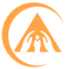 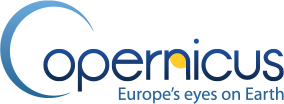 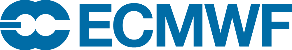 European Flood Awareness SystemEFAS BulletinFebruary – March 2021Issue 2021(2) 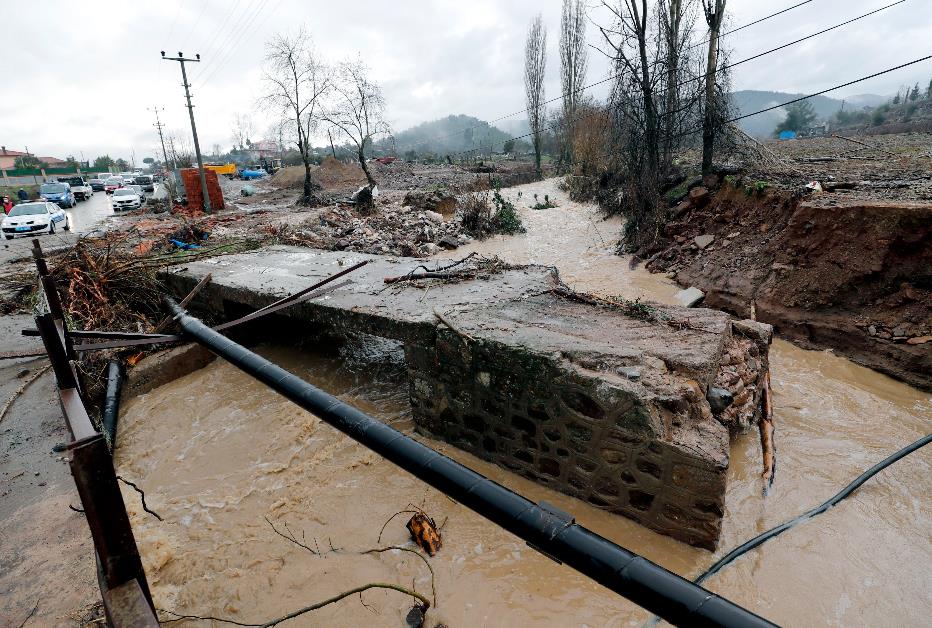 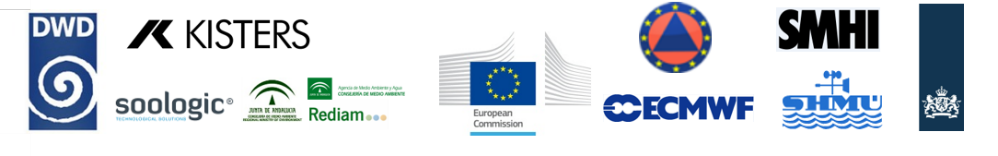 NEWSNew featuresNew webinarA new webinar on ‘The Use of EFAS v4.0 for Forecasting’ was published on the EFAS website. This webinar provides information and a short demonstration on how different aspects of the new EFAS v4.0 release can be used for forecasting purposes. This webinar was given as a training session to users of EFAS and was hosted by the Dissemination Centre (DISS) on 10 December 2020.Problems when submitting feedback? Have you recently experienced any problems when submitting feedback to EFAS? We are constantly developing the feedback function and appreciate your input if something goes wrong.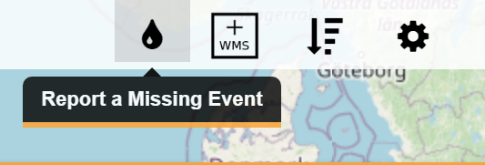 Figure : To report a missing event in EFAS - click the icon in the top right corner of the map viewer. The EFAS operational centres welcome partner feedback on the usefulness and accuracy of EFAS forecasts as its helps us provide a better product and more relevant forecasts to our partners. You can provide feedback on Formal and Flash Flood Notifications directly from the notification e-mail. Additionally, we also encourage you to provide feedback even for missed events using the dedicated function in the EFAS Map Viewer.The feedback providing function is in constant development and, for this reason, it may sometimes not work as expected. If you encounter any problem when attempting to submit feedback, please let us know by sending an e-mail to info@efas.eu. Your help is greatly appreciated!New PartnersNew EFAS Third PartiesWe gladly welcome the World Bank and the Portuguese Environment Agency (Agência Portuguesa do Ambiente) as new EFAS Third party partners.RESULTSSummary of EFAS Flood and Flash Flood NotificationsThe 20 formal and 20 informal EFAS flood notifications issued in February - March are summarised in Table 1. The locations of all notifications are shown in Figure 23 and Figure 25in the appendix.641 Flash flood notifications were issued in February - March. They are summarised in Table 2. The locations of all notifications are shown in Figure 24 and Figure 26 in the appendix.Meteorological situationby EFAS Meteorological Data Collection CentreFebruaryFebruary 2021 was characterised by lower than normal mean sea surface pressure over the Atlantic Ocean and from Russia and Kazakhstan southward to the Persian Gulf. Higher than normal mean sea surface pressure occurred from Spitzbergen, Scandinavia, central Europe, and the central Mediterranean region to northern Africa. Monthly precipitation totals were above the long-term means at the Iberian Peninsula, Great Britain and Ireland, eastern Europe, northwest Africa and around the Arabian Peninsula. Below normal monthly precipitation totals were observed in Iceland, southern Scandinavia, the Baltic Sea region, the Alps, at the northern Balkans, and in eastern and southern Mediterranean regions. Monthly mean air temperatures were below the long-term means in the north and east, and above normal in the west and south of the EFAS domain.In the beginning of February 2021, the Azores High was shifted southward compared to its normal position and disappeared in the next days. A large low-pressure system was located over northeast Europe and the corresponding upper-level trough extended to the central Mediterranean region. Within this trough, a secondary low-pressure zone at the surface extended from the Atlantic Ocean southward of Greenland to France.  As the large low-pressure system moved to the Kara Sea, two low-pressure systems developed in the low-pressure zone over the Atlantic Ocean. The upper-level trough weakened, but a flat upper-level low-pressure system was cut-off over the eastern Mediterranean region. Severe weather was reported from many locations in this region at the beginning of February. The low-pressure systems from the Atlantic Ocean moved to Great Britain and Ireland and then continued to central Europe and was associated with large amounts of rain and snowfall. A new low-pressure system developed over the Baltic Sea and moved eastward while intensifying. An upper-level trough extended southward while moving eastward over the Atlantic Ocean, leading to a formation of a low-pressure system at the Iberian Peninsula. The low-pressure system moved eastward to the central Mediterranean region and brought high amounts of rain along its track. Another low-pressure system moved from the Atlantic Ocean via the Adriatic Sea to the Black Sea and a high-pressure system developed over southern Scandinavia. The low-pressure system then changed direction towards the northeast while a strong intensification of this formerly weak system took place. The high amounts of new snow in Russia observed at this time were associated with this system. The high-pressure system moved via central to southeast Europe. Together with low-pressure systems westward of Great Britain and Ireland, which brought also strong winds to Iceland, Great Britain and Ireland, unusual warm air was advected from northern Africa to western and central Europe. At some places in central Europe temperature differences of about 40°C between the maximum temperature in these days and the minimum temperature one week before were observed. During the same days, heavy rain and snow occurred in the eastern Mediterranean region due to a newly developed low-pressure system. Later, a trough swivelled from the Atlantic Ocean to the Iberian Peninsula while getting steeper, cutting-off an upper-level low-pressure system which then moved to northern Africa. A similar event repeated some days later while a high-pressure system developed over the Atlantic Ocean. The high-pressure system moved towards Great Britain and Ireland by the end of February and a low-pressure system shifted its location from northern Scandinavia to Russia. Except for this low-pressure system, the majority of the EFAS domain was influenced by high pressure by the end of February.In February 2021, the highest precipitation totals were observed at the north-western Iberian Peninsula, Great Britain and Ireland, and eastward of the Adriatic, Aegean and Black Seas (Figure 9). No or almost no precipitation fell in southern Scandinavia, east of the Baltic Sea, at the eastern Balkans, northern Africa and the Levant. Monthly precipitation totals below the long-term means occurred in Iceland, southern Scandinavia, especially east, but almost all around the Baltic Sea, in the Alps, in northern and southern Balkans, northern Levant, the Central Mediterranean region, the southeast Iberian Peninsula and the majority of the African parts of the EFAS domain (Figure 10). Monthly totals above the long-term means were reported at the north-western Iberian Peninsula, in Great Britain and Ireland, eastern Europe, the Arabian Peninsula and northwest Africa.The monthly mean air temperature ranged from -33.4°C to 20.5°C with the highest values in the southern parts of the EFAS domain. The lowest temperature values were reported in the northern, eastern and mountainous parts (Figure 13). Air temperature anomalies ranged from -11.2°C to 7.4°C (Figure 14). Monthly mean air temperatures below the long-term means occurred in the eastern and northern parts of the EFAS domain while positive temperature anomalies appeared in the west and south of the domain.MarchMarch 2021 was characterised by higher than normal mean sea surface pressure over the Atlantic Ocean towards central Europe, the Mediterranean Region, and some small areas of Kazakhstan. Lower than normal mean sea surface pressure occurred from Spitzbergen to Scandinavia and northern Russia. Monthly precipitation totals were above the long-term means in Scotland, northern parts of Great Britain, parts of northern Algeria, Morocco, Libya, Egypt, and in neighbouring regions of the Black Sea. Abnormally low monthly precipitation totals were observed in Iceland, Sweden, Finland, central Europe, northern Italy, northern Ukraine up to Russia, the Iberian Peninsula (except the south-eastern coastal areas), around the Caspian Sea, and in the south-eastern regions of the EFAS domain. Monthly mean air temperatures were above the long-term means in most parts of northern Europe as well as in the southeast of the EFAS domain and were below normal in the Balkans, Russia, and in regions around the Black Sea.At the beginning of March, high-pressure systems dominated the weather situation in most parts of the EFAS domain. Thereby, Scandinavia was influenced by a strong low-pressure system, which extended to Russia and gradually to central Europe. In the meantime, a new low-pressure system developed over the Atlantic moving towards the Iberian Peninsula. This led to heavy rain and caused flash floods in the Andalusia and Murcia regions of southern Spain on March 5. Over the next few days, low pressure increasingly became dominant over Europe, until the high-pressure system over the Atlantic extended to southern Europe. During this time, the low-pressure system over Iceland influenced the weather conditions in northern Europe. In mid-March, a high-pressure system over the Atlantic extended to Scandinavia and shifted the upper low-pressure system over northern Europe to the southeast. The upper-low-pressure system cut off over the Balkans and moved very slowly to the east of the EFAS domain. Also, this low-pressure system displaced the high pressure over most parts of Europe while on the other hand, the high-pressure system over the Atlantic had become slightly stronger. Nevertheless, it was not enough to displace the upper-low-pressure system over Europe. These weather conditions remained stable for several days. Finally, the high pressure dominated and pushed the upper-low-pressure area eastward. A new low-pressure system developed over eastern Europe, which was quite stable. By the end of the month, the low-pressure system over Greenland extended to northern Europe while the rest of the EFAS domain was dominated by high-pressure systems. The high-pressure area strengthened and moved towards Scandinavia. Nevertheless, the strong low-pressure area over Iceland remained. The upper-low-pressure trough over eastern Europe cut off and a low-pressure system developed over the Black Sea. Another low-pressure system developed and merged with this low-pressure system over the Balkans. A ridge of high pressure was located over central and southern Europe. Scandinavia was still influenced by low-pressure systems.In March 2021, the highest precipitation totals were observed at the coastline of Norway, northern Great Britain, Scotland, Ireland, the Alps, the Strait of Gibraltar, southern Italy, Sicilia, and eastward of the Adriatic, Ionian and Black Seas (Figure 11). No or almost no precipitation fell in Sweden, central Spain, northern Portugal, southern France, northern Italy, southern Slovakia, Hungary, northern Ukraine up to Russia, central Poland, the Caspian Sea, and the Levant. Monthly precipitation totals below the long-term means occurred in Iceland, Sweden, Finland, central Europe, the Iberian Peninsula (except along the south-eastern coastline), northern Italy, northern Ukraine up to north-eastern Russia, around the Caspian Sea, in parts of northern Africa, and the Levant (Figure 12). Monthly totals above the long-term means were reported at the south-eastern Iberian Peninsula, in northern Great Britain and Scotland, around the Black Sea, and in some parts of northern Africa.The monthly mean air temperature ranged from -18.3°C to 24.3°C with the highest values in the southern parts of the EFAS domain. The lowest temperature values were reported in the northern, eastern, and mountainous parts (Figure 15). Air temperature anomalies ranged from -5.9°C to 8.8°C (Figure 16). Monthly mean air temperatures below the long-term means occurred in eastern Europe, around the Black Sea, and in Russia while positive temperature anomalies appeared in the Middle East, in northern Europe except Iceland, in some parts of northern Italy, Africa, the Pyrenees, northern Portugal, and southern Spain.Hydrological situationby EFAS Hydrological Data Collection CentreFebruaryIn February the hydrological situation was very similar to January with abundant rain that caused exceedances in a high number of stations, especially in central Europe. 263 stations registered exceedances in January, but this number increased to 297 in February. The affected basins and countries continue as they were in January. According to the number of stations affected, the Danube basin stands out again with 122 stations having values over their thresholds, which corresponds with the 22% of the stations located in this basin. Countries affected within this basin are southern Germany, Romania, Serbia, Hungary, Bosnia & Herzegovina, Austria, Czech Republic, and Slovenia. Another region with remarkable exceedances was found in the Po river basin, which accounted for 20% of stations located on this basin (31 stations). The Rhine basin stands out in third place with 19% of its stations with exceedances (in Germany and Switzerland). Other affected basins with more dispersed stations are the Oder, Vistula, Elbe, and Dnieper river basins (affecting Poland, Czech Republic, Belarus, and Ukraine) and in Spain along the Minho, Guadiaro, Guadalhorce, and Velez river basins in the Mediterranean and Levante areas. Finally, scattered stations with exceedances appear in Norway, Sweden, and Iceland.According to stations registering values above the 90% quantile, they are mostly located in central Europe. The Danube basin stands out with nearly 30% of the total stations exceeding the 90% quantile. Other basins registering a high concentration of stations are the Rhine and Elbe basins. To a minor extent in this area, stations also surpassing the 90% quantile are located in the Vistula, Oder, and Dnieper basins. Also, an isolated station on Dniester basin (Ukraine) surpassed the 90% quantile. Other high densities of stations can be found throughout the Spanish basins (Douro, Minho, Limia, Guadalquivir, and Ebro basins) and in the Scandinavian basins (mainly in southern Norway, followed by northern regions of Norway, Sweden and Finland with some scattered stations to the west of Sweden). To a minor extent, stations exceeding the 90% quantile can be observed in Ireland and the UK (all the stations in the Thames basin, England). Scattered stations surpassing the 90% quantile can be seen in France (four stations located in four different basins: Garonne, Rhône, Loire and Orb), two in the Rhone basin (Switzerland), one in the Soca/Isonzo basin (Slovenia), and the Po basin (Italy).Lastly, regarding the stations registering values below the 10% quantile, the number has been reduced in February in contrast to the previous month. The highest concentration of stations is mainly found in central Norway, with six stations whose mean values are below the 10% quantile. In a more dispersed pattern, we also find a total of seven stations in the Danube basin (Germany and Romania), Dnieper basin (Ukraine), Rhine basin (Germany), Oder basin (Poland), and the Neman basin (Belarus). Finally, an isolated station also showing values below the 10% quantile is located in the Verde river in southern Spain.MarchIn March, the hydrological situation reveals a considerable number of stations exceeding their alert levels, mainly in the northeast of Europe, although the absolute value has decreased with respect to the previous month (106 vs 263). According to the number of stations affected, the Vistula basin stands out with 30 stations with values over their thresholds, which corresponds with the 40% of the stations with alert levels defined located on this basin, mainly in Ukraine, Poland, and Belarus. In the second place, with 26 stations, appears the Dnieper river basin (43% of stations located on this basin). The Danube basin stands out in third place with 20 stations (6% of its defined alert level stations) located in Germany and Switzerland. To a minor extent in terms of affected basins, we found stations in the Po (7), Oder (6), Neman (3), and Rhine (3) basins surpassing their alert levels. Finally, there are scattered stations in Spain, Norway, Bosnia and Herzegovina, and Iceland.Regarding stations registering values above the 90% quantile, few stations (64) exceeded this value in March. As it was the case of the previous three months preceding, these are mostly located in the Scandinavian basins, where the vast majority of stations are located in Norway (27 stations), followed by stations in Sweden (12 stations), and then Finland (5 stations).To a minor extent, stations also surpassing the 90% quantile can be found in the Danube basin (Austria and Bulgaria) and the Vistula basin across Poland and Ukraine. A handful of stations exceeding the 90% quantile are located in the Dnieper and Rhine basins, in Ukraine and Switzerland, respectively. Isolated stations can be seen in Spain (Barbate basin), England (Thames basin), Belarus (Pripyat basin) and Ukraine (Dniester basin).Finally, and according to those stations registering values below the 10% quantile, the number of stations involved, and their concentration has been reduced compared to the previous month. Focusing on the countries with a major presence of stations fulfilling this criterion, Spain has 4 stations spread throughout the Minho, Ebro, Llobregat and Verde basins, followed by Ukraine (Dnieper and Danube basins) and Germany (Elbe Rhine and Danube basins) with 3 stations each. Lastly, one station in Poland situated in the Oder basin experienced values under the 10% quantile.Verification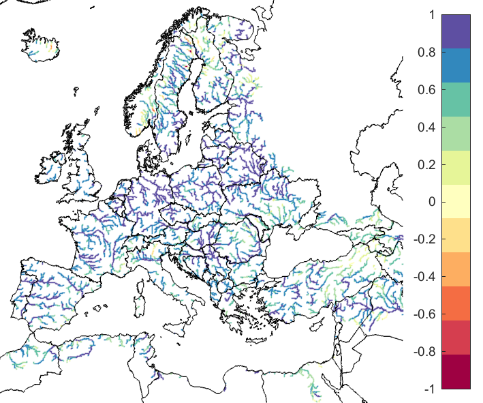 Figure : EFAS CRPSS at lead-time 1 day for the February 2021, for catchments >2000km2. The reference score is persistence of using previous day’s forecast.Figure 2 and Figure 3 shows the EFAS headline score, the continuous ranked probability skill score (CRPSS) for lead times 1 and 5 days for February across the EFAS domain for catchments larger than 2000km2. A CRPSS of 1 indicates perfect skill, 0 indicates that the performance is equal to that of the reference, and any value <0 (shown in orange-red on the maps) indicates the skill is worse than the reference. The reference score is using yesterday’s forecast as today’s forecast, which is slightly different than we used previously and very difficult to beat.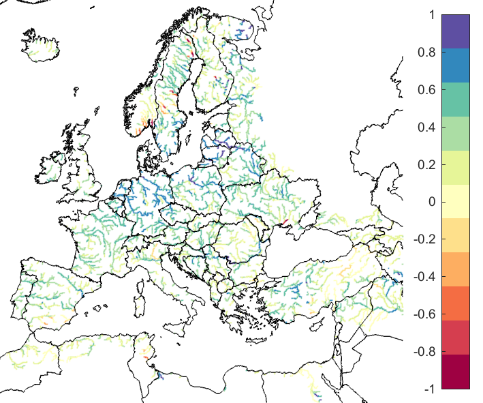 Figure . EFAS CRPSS at lead-time 5 days for February 2021 for catchments >2000km2. The reference score is persistence of using previous day’s forecast.These maps indicate that across much of Europe for forecasts are more skilful than persistence at both lead times. Regions shown in blue are those where EFAS forecasts are more skilful than persistence, with darker shading indicating better performance. The skill of the forecast was quite good over the period, and better compared to the same period last year (Figure 4). An inter-annual variability of the scores is to be expected. The long-term trend is neutral over the first two years since the domain was extended, but there is an indication of increase in skill with EFAS 4.0.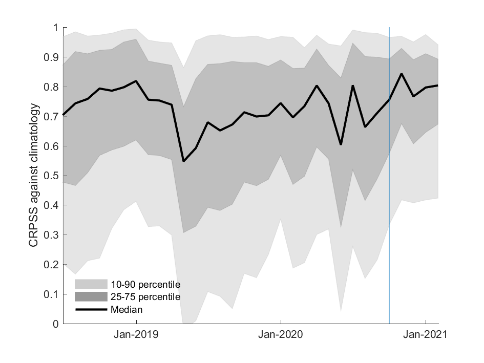 Figure . Monthly means of CRPSS the for lead-time 5 days for all the major river points in Europe with ECMWF ENS as forcing. Reference forecast was climatology. The skill is largest during the winter months, when there is less variation in the flow in large parts of Europe. The blue line indicates the release of EFAS 4.0.ARTICLESSuggest river gauge stations for the next EFAS calibration!by Cinzia Mazzetti, Mercedes Garcia Padilla, Rafael Garcia and Christel PrudhommeCall for data: EFAS partners can submit feedback on calibration stations until 30th JuneAs a starting point, EFAS Computational Centre (COMP) will consider all stations used for EFAS v4 calibration but will also assess if more stations in the EFAS Hydrological Data Collection Centre (HYDRO) database could be used for EFAS-next calibration. The selection process has already started, but there is still the opportunity for EFAS partners to contribute with new discharge data and take part in the selection of EFAS-next calibration stations! There are two ways you can take part:In the next few weeks, COMP and HYDRO will contact you with a list of already pre-selected calibration stations, and alternative/new candidates for EFAS-next. You can then provide feedback on the stations, for example by letting us know which stations should be avoided (e.g. because very old and no longer in use, or because of issues with the rating curve or the sensor), replaced by alternative stations nearby already within the HYDRO database, or by offering new stations.You can also contact HYDRO directly with new river discharge data. As described above, the length and quality of the river discharge time series observation are not the only criteria for selection, and it might be possible that a new candidate is not selected at the end, for example, if it cannot be located accurately in the EFAS river network. However, this is seldom the case.Increasing the calibration domain (i.e. with more stations and longer time series) is a great way to improve the quality of the EFAS system, and we are very much looking forward to working with you to achieve this. However, as mapping and additional quality check procedures are long, we can only accept new candidate stations for EFAS-next calibration until the 30th June 2021, so that we have time to inspect the data before the calibration starts. Any data received after that date will of course be included in the HYDRO database and considered for future EFAS upgrades such as reporting point upgrades or another cycle of calibration.BackgroundLike any operational forecasting systems, EFAS is always evolving with regular updates of the modelling chain, products, or information access. The latest upgrade, EFAS v4.2, includes 436 new fixed reporting points on the EFAS mapviewer (bringing the total number to 3087) so that users can monitor forecasts at their stations of interest. The next step-change in the EFAS modelling chain is an increase of the spatial resolution to a 1 arcminute grid (around 1.19km size at 50° latitude) with a small eastward widening of the domain, giving around 22 times more grid points compared with the EFAS v4 5-km grid (Figure 5). The resolution increase will come with a new calibration, which provides an opportunity for adding more calibration points.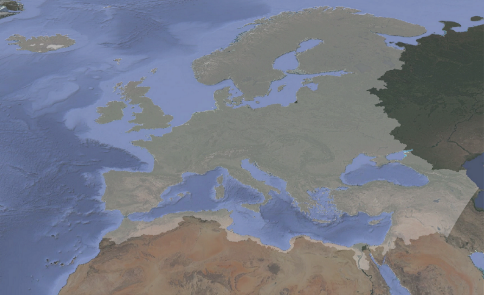 Figure : Full EFAS 1arcmin domain area, with EFAS v4 domain in lighter shade.Hydrological model calibrationLISFLOOD is the hydrological model at the heart of EFAS. Developed at the JRC since 2000, it is now fully open-source maintained by the JRC with the support of the EFAS COMP at ECMWF.LISFLOOD is a fully distributed hydrological model, which explicitly considers the spatial distribution of physical properties across catchments and provides estimates of river discharge on the entire geographical domain. Driven by meteorological forcing data, LISFLOOD calculates a complete water balance for every grid cell, with runoff then routed through the river network using a kinematic wave approach, including options to simulate lakes and reservoirs. The water balance estimates and routing rely on a set of parameters conceptualising the different hydrological processes. Where long enough, good quality river discharge time-series observations are available, parameter sets are searched iteratively and tested by comparing observed time-series with LISFLOOD simulations forced with observed meteorological maps so that the parameter set best representing the hydrological behaviour of the catchment can be identified. This is a process known as ‘hydrological model calibration’. For catchments where there are no observations, default parameters are used along with land surface information when running LISFLOOD.EFAS Calibration domainThe calibration process results in an improvement in the hydrological simulation performance. For EFAS to benefit from the best hydrological simulation everywhere, the catchments represented by the calibration stations should cover the largest area possible. For EFAS v4.0, calibration was performed using data from 1137 stations in 215 river basins covering 44.49% of the 9 million km2 EFAS spatial domain (Figure 6). The calibration stations were selected from the 2927 river gauging stations in the HYDRO database in July 2018 when calibration work began. Because of the limited availability of sub-daily river discharge data, catchment with 6-hourly data (the time step of EFAS from version 4) and daily data were both considered, which increased by 180% the calibration points against only using 6-hourly data. 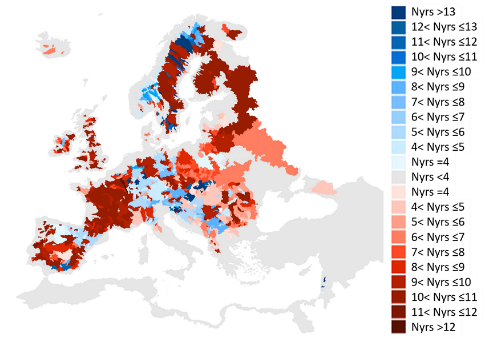 Figure : EFAS v4. calibration domain with 6-hourly (blue) and daily (red) calibration catchments. The colour strength shows the number of years with available dataSince then, the amount of river discharge time-series available in the HYDRO database has increased, benefiting from more data providers and a longer period of record. This gives an opportunity to extend the EFAS calibration domain for EFAS-next.Identification of calibration stationsNot all stations with records available in the HYDRO database are appropriate for the EFAS calibration. First, the calibration relies on river discharge and stations with river level only data (and no rating curve) cannot be used. Second, the period of observational record needs to match with observed meteorological forcing data (1990 - 2021) and include at least 4 years of data. Third, the location of the station and the quality of the data are also considered so that the best overall calibration coverage can be achieved.Locating the station on the EFAS river networkAs already said, LISFLOOD is a distributed model based on a mesh of points organised on a regular grid. For EFAS-next, the grid has a 1 arcmin size. Using elevation information, LISFLOOD pixels are connected to reproduce the natural drainage network, but the spatial resolution of the grid and inaccuracies in pixels elevation can affect the representation of rivers in LISFLOOD from the real world. It is generally not a problem for hydrological modelling, but it becomes an issue when the drainage network of the model is compared to real-world locations. This means that it is necessary to map each gauge to the pixel where discharge from the model can best represent observations at the station. This is a long process based on metadata information (e.g. catchment area, river/station name) and manual inspections (e.g. using Google maps). Location of the station relative to river confluence (i.e. upstream or downstream) and/or presence of lakes and reservoirs are also considered, and if necessary, river gauges location on EFAS grid are shifted from their geographical coordinates by few pixels. Any error or inaccuracy in river stations metadata are reported to the HYDRO and stations that could not be mapped onto the model drainage network are flagged. The workflow involved is shown in Figure 7.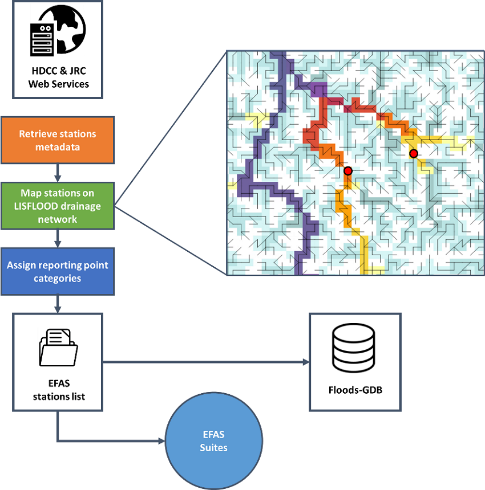 Figure : Workflow for locating hydrological gauging stations on the EFAS drainage networkRiver discharge data checkData in the HYDRO database are inspected by COMP to identify available record length, low-quality data (e.g. missing/invalid data, outliers, location error), or influenced regime (e.g. from reservoirs/lakes). This is done using automatic procedures, statistical analysis (e.g. flow duration curves, annual hydrograph, annual totals) and visual time-series inspections. In addition to acceptable quality and reduced influence from reservoirs and lakes, calibration stations are selected according to the following criteria:Drained area: > 500 km2 for EFAS 5-km grid. For EFAS-next, we now will consider stations for catchments larger than 200 km2.Record length: >= 4 years (excluding missing data)Time step: sub-daily or daily (both historical and near real-time data are considered)Spatial coverage: as large as possible, including some tolerance on data quality and availability but excluding nearby stations on the same river branch, prioritising first sub-daily data and then longest available recordPart of the quality check procedure is the consistency between discharge values at adjacent river stations on the same river, the removal of outliers and suspicious zeros, and visual inspection of the time-series. At the end of the process, a data quality flag is associated with the station.Don't forget to submit your feedback on calibration stations by the 30th of June!Flash Floods in Greece and Turkey, Early February 2021 by Richard Davies, floodlistEarly February saw flash flooding in parts of north eastern Greece and western Turkey, where homes and vehicles were damaged. Three people tragically lost their lives in the floods, including one firefighter.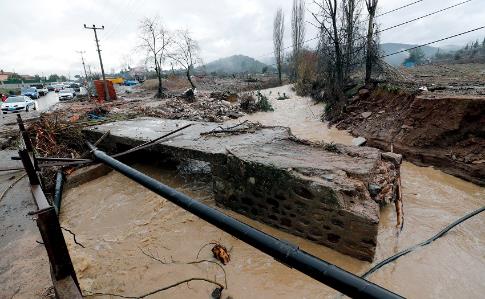 Figure : Flood damage in Menderes District, Izmir, Turkey, 02 February 202. Photo credit: Izmir Governorship/İzmir ValiliğiGreeceThe fire-fighter died while carrying out flood rescues in north eastern Greece. The tragedy occurred in a village on the outskirts of Alexandroupolis in the Evros Region of Greece on 01 February 2021. Flash flooding was reported in other areas of the region, including in the city of Alexandroupolis and the town of Soufli.Alexandroupolis saw around 200 mm of rain 01 to 02 February.  Athens-Macedonian News Agency (AMNA) said “roads turned into rivers” in areas around the city. The Greek Fire Service helped evacuate people from flooded areas, including students and teachers from a secondary school. The service said it responded to a total of 55 calls for assistance in Alexandroupolis and 11 calls for assistance in Soufli, where damage to homes and businesses was reported. Prime Minister Kyriakos Mitsotakis and President Katerina Sakellaropoulou both expressed their condolences on the death of the firefighter.TurkeySevere flooding was also reported in Izmir Province of western Turkey during this period. Flooding blocked roads and caused widespread traffic disruption in the city of Izmir and surrounding districts on 02 February 2021.  Around 50 homes and businesses as well as 40 vehicles were damaged. Local media reported 2 flood-related fatalities in Menderes district on 02 February 2021.Turkey’s meteorological agency, Meteoroloji Genel Müdürlüğ (MGM) reported that 123.9mm of rain fell in 24 hours to 02 February in Konak district of İzmir and 130.9 mm in 24 hours to 03 February in Menderes district.AcknowledgementsThe following partner institutes and contributors are gratefully acknowledged for their contribution:DG GROW - Copernicus and DG ECHO for funding the EFAS ProjectAll data providers including meteorological data providers, hydrological services & weather forecasting centresThe EFAS Operational CentresRichard Davies, Floodlist.comCover image:  Flood damage in Menderes District, Izmir, Turkey, 02 February 202. Photo credit: Izmir Governorship/İzmir Valiliği.Appendix – figures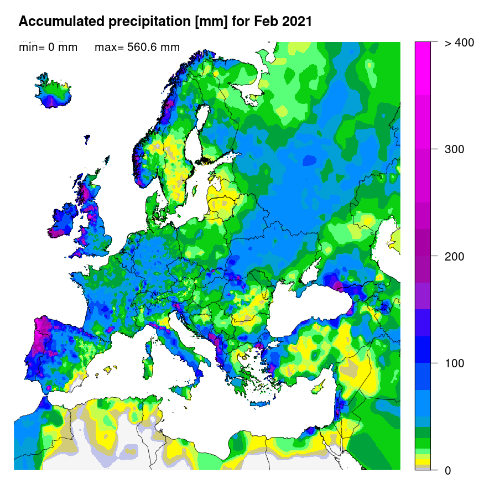 Figure : Accumulated precipitation [mm] for February 2021.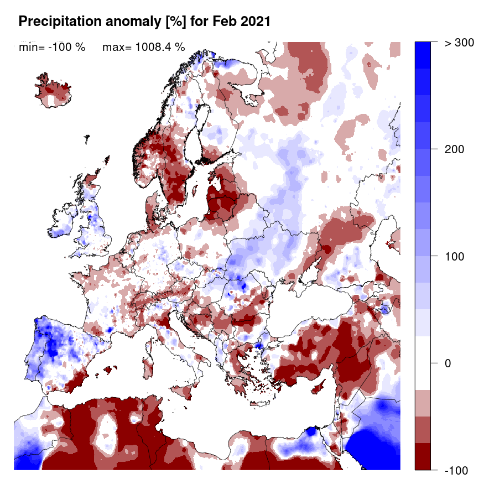 Figure : Precipitation anomaly [%] for February, relative to a long-term average (1990-2013). Blue (red) denotes wetter (drier) conditions than normal.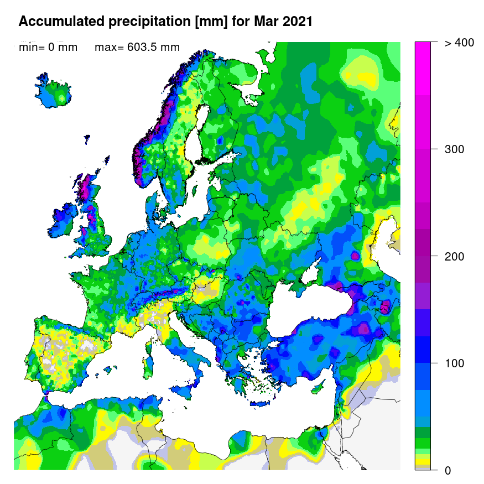 Figure : Accumulated precipitation [mm] for March.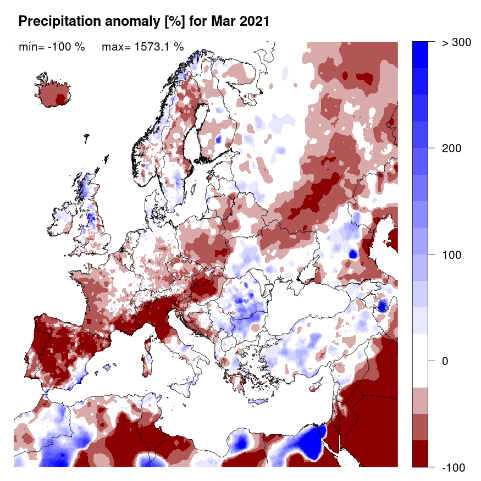 Figure : Precipitation anomaly [%] for March, relative to a long-term average (1990-2013). Blue (red) denotes wetter (drier) conditions than normal.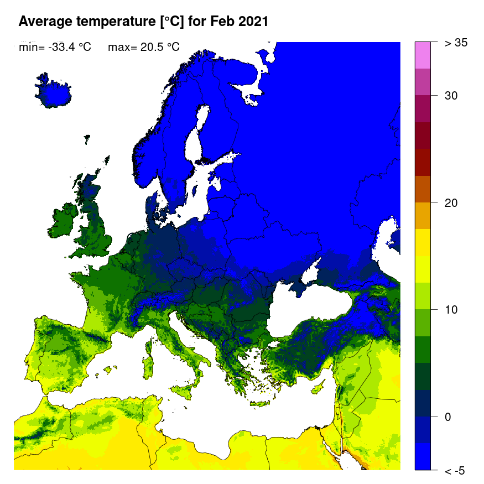 Figure : Mean temperature [°C] for February 2021.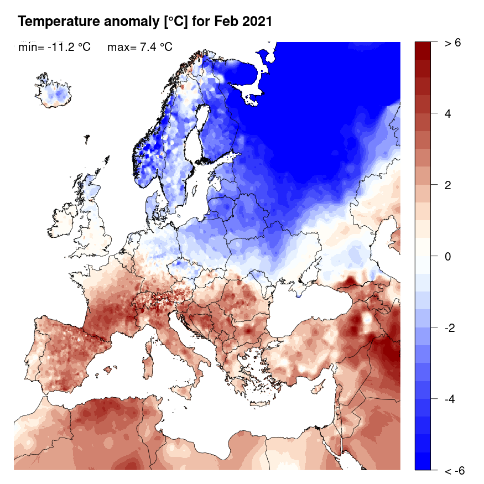 Figure : Temperature anomaly [°C] for February 2021, relative to a long-term average (1990-2013). Blue (red) denotes colder (warmer) temperatures than normal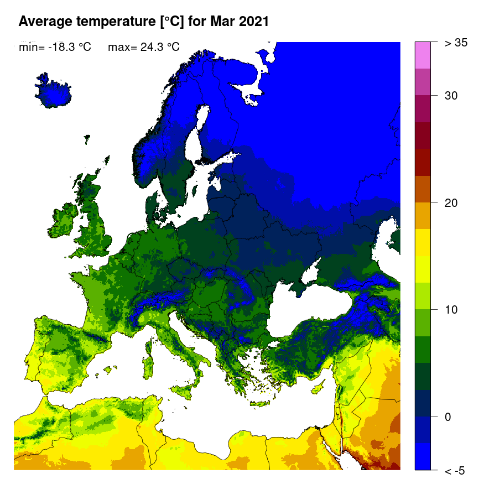 Figure : Mean temperature [°C] for March.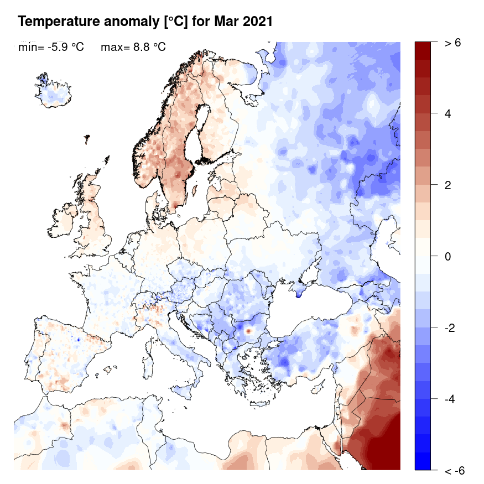 Figure : Temperature anomaly [°C] for March, relative to a long-term average (1990-2013). Blue (red) denotes colder (warmer) temperatures than normal.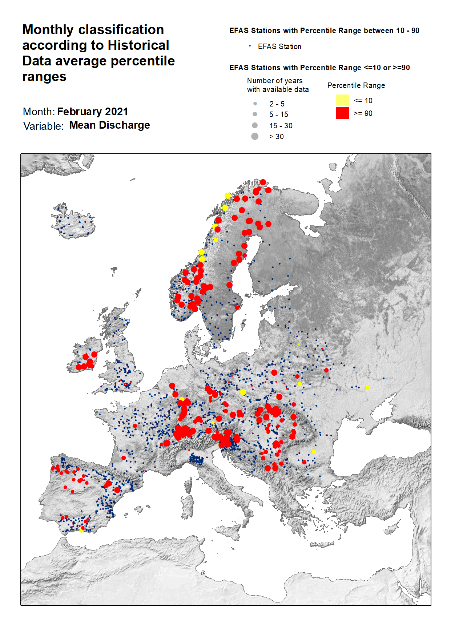 Figure : Monthly discharge anomalies February 2021.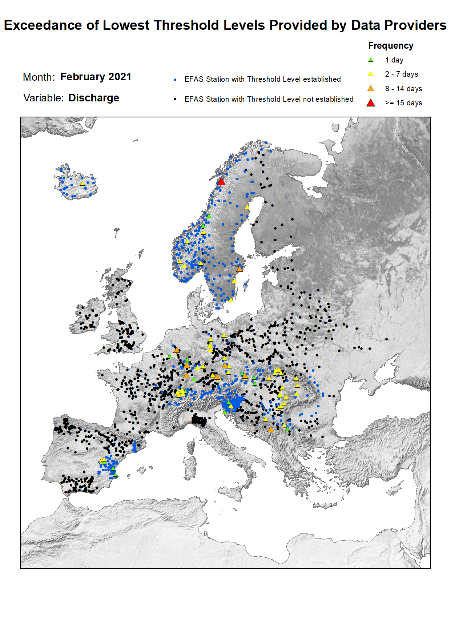 Figure : Lowest alert level exceedance for February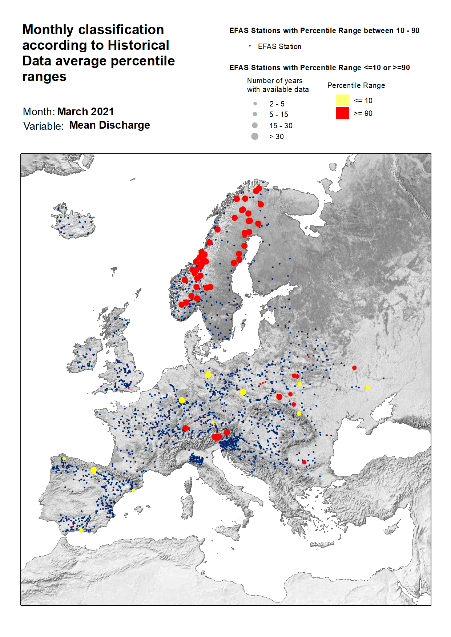 Figure : Monthly discharge anomalies March 2021.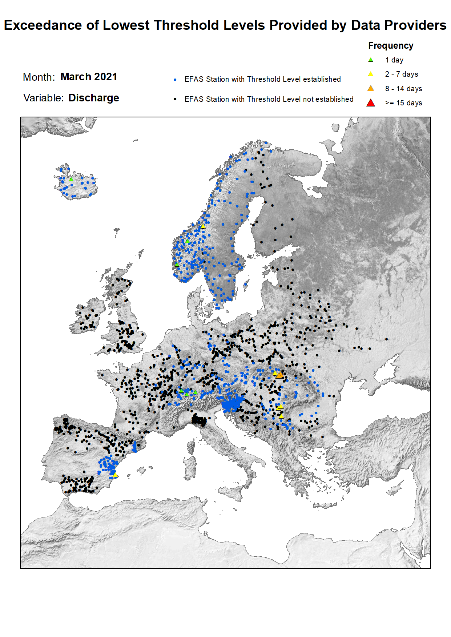 Figure : Lowest alert level exceedance for March 2021.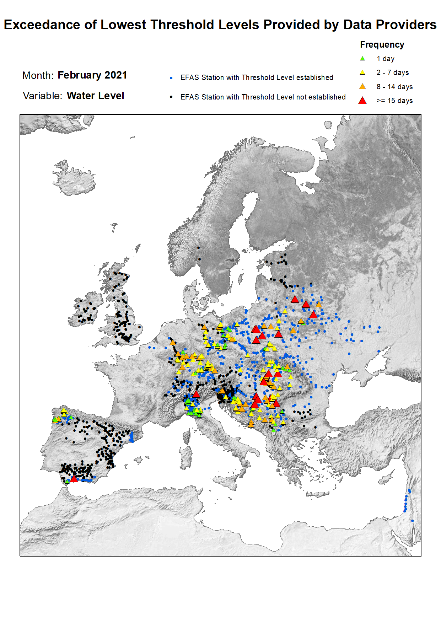 Figure : Lowest threshold exceedance for February 2021.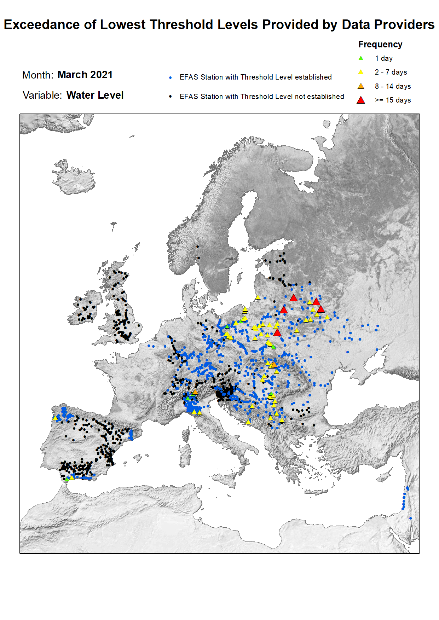 Figure : Lowest threshold exceedance for March 2021.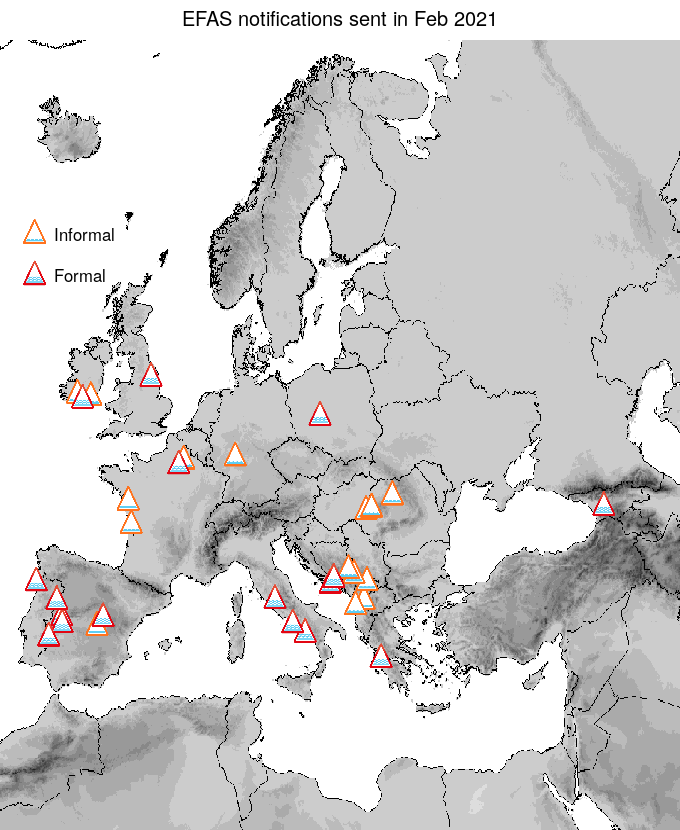 Figure : EFAS flood notifications sent for February.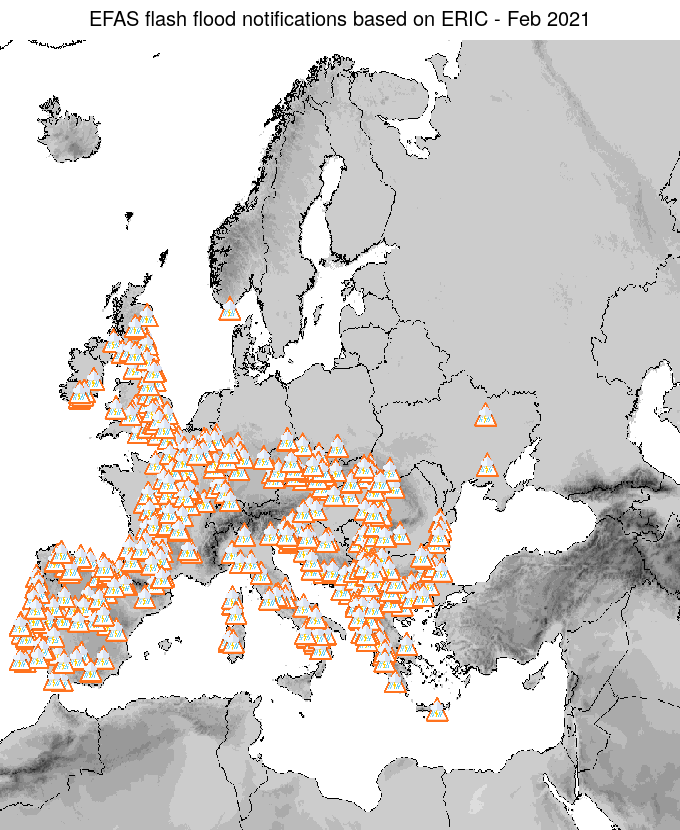 Figure : Flash flood notifications sent for February.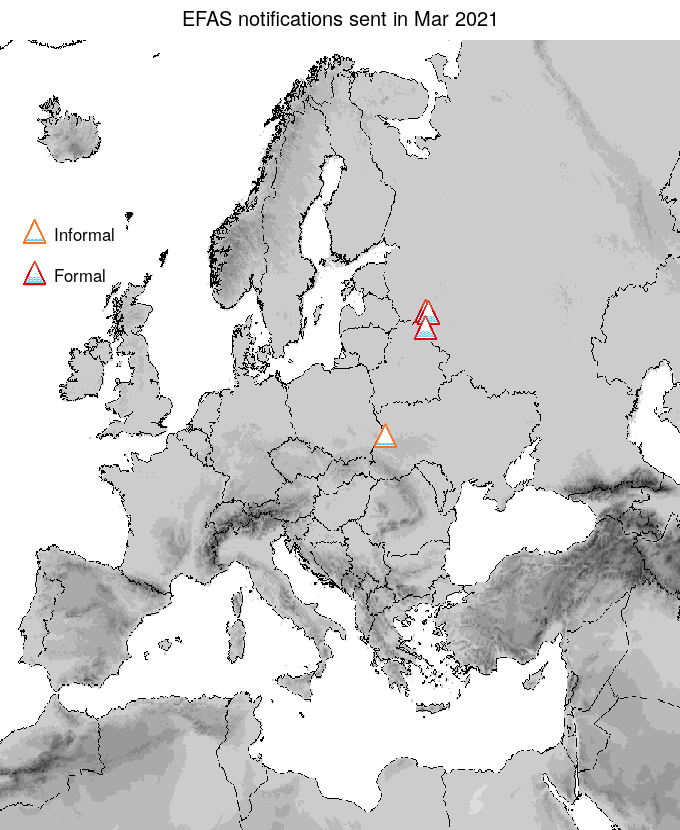 Figure : EFAS flood notifications sent for March.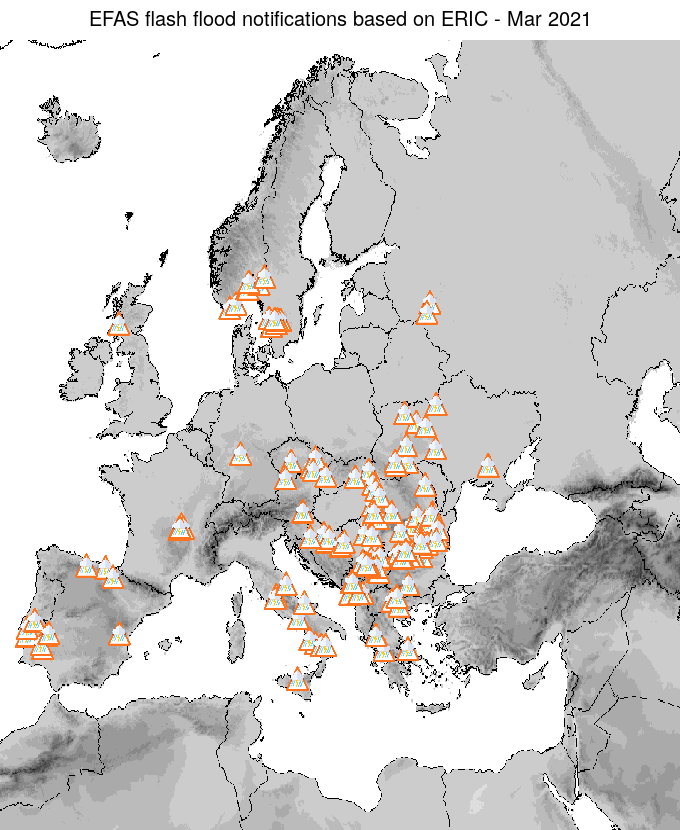 Figure : Flash flood notifications sent for March.Appendix - tablesTable : EFAS flood notifications sent in February - MarchTable : EFAS flash flood notifications sent in February - MarchThe European Flood Awareness System (EFAS) produces European overviews of ongoing and forecasted floods up to 10 days in advance and contributes to better protection of the European citizens, the environment, properties and cultural heritage. It has been developed at the European Commission’s in-house science service, the Joint Research Centre (JRC), in close collaboration with national hydrological and meteorological services and policy DG's of the European Commission.EFAS has been transferred to operations under the European Commission's COPERNICUS Emergency Management Service led by DG GROW in direct support to the EU’s Emergency Response Coordination Centre (ERCC) of DG ECHO and the hydrological services in the Member States. ECMWF has been awarded the contract for the EFAS Computational centre. It is responsible for providing daily operational EFAS forecasts and 24/7 support to the technical system.A consortium of Swedish Meteorological and Hydrological Institute (SMHI), Rijkswaterstaat (RWS) and Slovak Hydro-Meteorological Institute (SHMU) has been awarded the contract for the EFAS Dissemination centre. They are responsible for analysing EFAS output and disseminating information to the partners and the ERCC.A Spanish consortium (REDIAM and SOOLOGIC) has been awarded the contract for the EFAS Hydrological data collection centre. They are responsible for collecting discharge and water level data across Europe.A German consortium (KISTERS and DWD) has been awarded the contract for the EFAS Meteorological data collection centre. They are responsible for collecting the meteorological data needed to run EFAS over Europe.Finally, the JRC is responsible for the overall project management related to EFAS and further development of the system.Contact details:European Centre for Medium-Range Weather Forecasts (ECMWF)Shinfield Park, Reading, RG2 9AX, UKTel: +44-118-9499-303Fax: +44-118-9869-450Email: comp@efas.euwww.efas.euwww.ecmwf.intTypeForecast dateIssue dateLead timeRiverCountryInformal Flood01/02/2021 00UTC01/02/202124CharenteFranceFormal Flood02/02/2021 00UTC02/02/202184RioniGeorgiaInformal Flood02/02/2021 00UTC02/02/202142OiseFranceFormal Flood02/02/2021 12UTC03/02/202130DERWENT (TRIB. NORTH SEA)United KingdomInformal Flood02/02/2021 12UTC03/02/202130NiddaGermanyInformal Flood03/02/2021 12UTC04/02/202178LoireFranceFormal Flood04/02/2021 00UTC04/02/202196SeleItalyFormal Flood04/02/2021 00UTC04/02/2021102NeraItalyFormal Flood04/02/2021 12UTC04/02/20216TietarSpainFormal Flood04/02/2021 12UTC04/02/20210OiseFranceInformal Flood04/02/2021 12UTC05/02/202190Black DrinAlbaniaFormal Flood04/02/2021 12UTC04/02/202142TajoSpainFormal Flood05/02/2021 00UTC05/02/202190NeretvaCroatiaInformal Flood05/02/2021 00UTC05/02/202184NeretvaBosnia And HerzegovinaFormal Flood05/02/2021 12UTC06/02/20210Duoro, below TormesSpainFormal Flood05/02/2021 12UTC06/02/202196VolturnoItalyFormal Flood05/02/2021 12UTC06/02/202172AcheloosGreeceInformal Flood06/02/2021 00UTC06/02/202160Somesul MareRomaniaInformal Flood06/02/2021 00UTC06/02/202160Somesul MareRomaniaInformal Flood06/02/2021 00UTC06/02/202160Somesul MareRomaniaInformal Flood06/02/2021 00UTC06/02/202172Crisul NegruRomaniaInformal Flood06/02/2021 12UTC07/02/202142-KosovoFormal Flood07/02/2021 12UTC08/02/202154Guadiana, below ZujarSpainFormal Flood08/02/2021 00UTC08/02/202148TEJOSpainInformal Flood09/02/2021 00UTC09/02/202124MatiAlbaniaInformal Flood09/02/2021 12UTC10/02/202136LimBosnia And HerzegovinaInformal Flood09/02/2021 12UTC10/02/202142LimSerbiaInformal Flood09/02/2021 12UTC10/02/202142Crisul NegruHungaryInformal Flood10/02/2021 00UTC10/02/20210Crisul NegruRomaniaFormal Flood12/02/2021 00UTC12/02/2021-97NeretvaBosnia And HerzegovinaFormal Flood16/02/2021 12UTC17/02/202142ProsnaPolandFormal Flood17/02/2021 12UTC18/02/202112LimiaPortugalFormal Flood21/02/2021 00UTC21/02/202160Blackwater YoughalIrelandInformal Flood21/02/2021 12UTC22/02/202148SuirIrelandInformal Flood22/02/2021 00UTC22/02/202130Munster BlackwaterIrelandInformal Flood22/02/2021 12UTC23/02/202142TajoSpainInformal Flood03/03/2021 00UTC03/03/202172Bug, above MukhavyetsUkraineFormal Flood28/03/2021 12UTC29/03/2021120Daugava or Western DvinaRussiaFormal Flood28/03/2021 12UTC29/03/202178Zapadnaya Dvina, above MezhaRussiaFormal Flood30/03/2021 00UTC30/03/202178KasplyaRussiaa. * Lead time [days] to the first forecasted exceedance of the 5-year simulated discharge threshold.a. * Lead time [days] to the first forecasted exceedance of the 5-year simulated discharge threshold.a. * Lead time [days] to the first forecasted exceedance of the 5-year simulated discharge threshold.a. * Lead time [days] to the first forecasted exceedance of the 5-year simulated discharge threshold.a. * Lead time [days] to the first forecasted exceedance of the 5-year simulated discharge threshold.a. * Lead time [days] to the first forecasted exceedance of the 5-year simulated discharge threshold.TypeForecast dateIssue dateLead timeRegionCountryFlash Flood31/01/2021 12UTC01/02/202142PoltavaUkraineFlash Flood31/01/2021 12UTC01/02/202124Sumadijska oblastSerbiaFlash Flood31/01/2021 12UTC01/02/202118SlivenBulgariaFlash Flood31/01/2021 12UTC01/02/202136CampaniaItalyFlash Flood31/01/2021 12UTC01/02/202160North YorkshireUnited KingdomFlash Flood31/01/2021 12UTC01/02/202160East Yorkshire and Northern LincolnshireUnited KingdomFlash Flood31/01/2021 12UTC01/02/202118Kentriki MakedoniaGreeceFlash Flood31/01/2021 12UTC01/02/202142Leicestershire, Rutland and NorthamptonshireUnited KingdomFlash Flood31/01/2021 12UTC01/02/202130Pirotska oblastSerbiaFlash Flood31/01/2021 12UTC01/02/202142LincolnshireUnited KingdomFlash Flood31/01/2021 12UTC01/02/202166Tees Valley and DurhamUnited KingdomFlash Flood31/01/2021 12UTC01/02/202118PazardzhikBulgariaFlash Flood31/01/2021 12UTC01/02/202112Beogradska oblastSerbiaFlash Flood01/02/2021 00UTC01/02/202154Alto MinhoPortugalFlash Flood01/02/2021 00UTC01/02/202136ShkoderAlbaniaFlash Flood01/02/2021 00UTC01/02/202160Loir-et-CherFranceFlash Flood01/02/2021 00UTC01/02/202112AudeFranceFlash Flood01/02/2021 00UTC01/02/202160KarlsruheGermanyFlash Flood01/02/2021 00UTC01/02/202154North YorkshireUnited KingdomFlash Flood01/02/2021 00UTC01/02/202160LeonSpainFlash Flood01/02/2021 00UTC01/02/202160UnterfrankenGermanyFlash Flood01/02/2021 00UTC01/02/202148CumbriaUnited KingdomFlash Flood01/02/2021 00UTC01/02/202124AriegeFranceFlash Flood01/02/2021 00UTC01/02/202130BasilicataItalyFlash Flood01/02/2021 00UTC01/02/202148LugoSpainFlash Flood01/02/2021 00UTC01/02/202148CherFranceFlash Flood01/02/2021 00UTC01/02/202130CalabriaItalyFlash Flood01/02/2021 00UTC01/02/202124SardegnaItalyFlash Flood01/02/2021 00UTC01/02/202136DakovicaKosovoFlash Flood01/02/2021 00UTC01/02/202136Kosovska MitrovicaKosovoFlash Flood01/02/2021 00UTC01/02/202136KukesAlbaniaFlash Flood01/02/2021 12UTC02/02/202160Jihomoravsky krajCzech RepublicFlash Flood01/02/2021 12UTC02/02/202160Olomoucky krajCzech RepublicFlash Flood01/02/2021 12UTC02/02/202148Prov. NamurBelgiumFlash Flood01/02/2021 12UTC02/02/202124PrizrenKosovoFlash Flood01/02/2021 12UTC02/02/202154TrierGermanyFlash Flood01/02/2021 12UTC02/02/202124LezheAlbaniaFlash Flood01/02/2021 12UTC02/02/202154Jihocesky krajCzech RepublicFlash Flood01/02/2021 12UTC02/02/202154Plzensky krajCzech RepublicFlash Flood01/02/2021 12UTC02/02/202142Haute-SaoneFranceFlash Flood01/02/2021 12UTC02/02/202148VosgesFranceFlash Flood01/02/2021 12UTC02/02/202160Kralovehradecky krajCzech RepublicFlash Flood01/02/2021 12UTC02/02/202154AisneFranceFlash Flood01/02/2021 12UTC02/02/202148YonneFranceFlash Flood01/02/2021 12UTC02/02/202124Crna GoraMontenegroFlash Flood01/02/2021 12UTC02/02/202154MarneFranceFlash Flood01/02/2021 12UTC02/02/202154Seine-et-MarneFranceFlash Flood01/02/2021 12UTC02/02/202142Indre-et-LoireFranceFlash Flood01/02/2021 12UTC02/02/202148Bas-RhinFranceFlash Flood01/02/2021 12UTC02/02/202148EureFranceFlash Flood01/02/2021 12UTC02/02/202148NiederbayernGermanyFlash Flood01/02/2021 12UTC02/02/202148Loir-et-CherFranceFlash Flood01/02/2021 12UTC02/02/202148OberpfalzGermanyFlash Flood01/02/2021 12UTC02/02/202148FreiburgGermanyFlash Flood01/02/2021 12UTC02/02/202148NiederosterreichAustriaFlash Flood01/02/2021 12UTC02/02/202154SaarlandGermanyFlash Flood01/02/2021 12UTC02/02/202160Kraj VysocinaCzech RepublicFlash Flood02/02/2021 00UTC02/02/202136Hampshire and Isle of WightUnited KingdomFlash Flood02/02/2021 00UTC02/02/202160SlaskiePolandFlash Flood02/02/2021 00UTC02/02/202160Caras-SeverinRomaniaFlash Flood02/02/2021 00UTC02/02/202142Outer London - East and North EastUnited KingdomFlash Flood02/02/2021 00UTC02/02/202154TranscarpathiaUkraineFlash Flood02/02/2021 00UTC02/02/202136Bedfordshire and HertfordshireUnited KingdomFlash Flood02/02/2021 00UTC02/02/202136Surrey, East and West SussexUnited KingdomFlash Flood02/02/2021 00UTC02/02/202136KentUnited KingdomFlash Flood02/02/2021 00UTC02/02/202148Presovsky krajSlovakiaFlash Flood02/02/2021 00UTC02/02/202154MaramuresRomaniaFlash Flood02/02/2021 00UTC02/02/202154AradRomaniaFlash Flood02/02/2021 00UTC02/02/202136EssexUnited KingdomFlash Flood02/02/2021 00UTC02/02/202112East AngliaUnited KingdomFlash Flood02/02/2021 00UTC02/02/202136GiessenGermanyFlash Flood02/02/2021 12UTC03/02/202154Medio TejoPortugalFlash Flood02/02/2021 12UTC03/02/202124Pas-de-CalaisFranceFlash Flood02/02/2021 12UTC03/02/202148Alto AlentejoPortugalFlash Flood02/02/2021 12UTC03/02/202142Satu MareRomaniaFlash Flood02/02/2021 12UTC03/02/202142HunedoaraRomaniaFlash Flood02/02/2021 12UTC03/02/202142ClujRomaniaFlash Flood02/02/2021 12UTC03/02/202154KhersonUkraineFlash Flood02/02/2021 12UTC03/02/202136Kosicky krajSlovakiaFlash Flood02/02/2021 12UTC03/02/202124ToledoSpainFlash Flood02/02/2021 12UTC03/02/202124FreiburgGermanyFlash Flood02/02/2021 12UTC03/02/202124CaceresSpainFlash Flood02/02/2021 12UTC03/02/202148SalamancaSpainFlash Flood02/02/2021 12UTC03/02/202154Leziria do TejoPortugalFlash Flood02/02/2021 12UTC03/02/202148Baixo AlentejoPortugalFlash Flood02/02/2021 12UTC03/02/202136Eszak-MagyarorszagHungaryFlash Flood02/02/2021 12UTC03/02/202124Prov. West-VlaanderenBelgiumFlash Flood02/02/2021 12UTC03/02/202142BihorRomaniaFlash Flood02/02/2021 12UTC03/02/202130Southern ScotlandUnited KingdomFlash Flood02/02/2021 12UTC03/02/202148DresdenGermanyFlash Flood02/02/2021 12UTC03/02/202124NordFranceFlash Flood02/02/2021 12UTC03/02/202136Moravskoslezsky krajCzech RepublicFlash Flood02/02/2021 12UTC03/02/202148Bistrita-NasaudRomaniaFlash Flood02/02/2021 12UTC03/02/202142AlbaRomaniaFlash Flood02/02/2021 12UTC03/02/202124Northumberland and Tyne and WearUnited KingdomFlash Flood02/02/2021 12UTC03/02/202124Eastern ScotlandUnited KingdomFlash Flood03/02/2021 00UTC03/02/202142Regiao de CoimbraPortugalFlash Flood03/02/2021 00UTC03/02/202148OestePortugalFlash Flood03/02/2021 00UTC03/02/202124OberfrankenGermanyFlash Flood03/02/2021 00UTC03/02/202148Regiao de LeiriaPortugalFlash Flood03/02/2021 12UTC04/02/202124TimisRomaniaFlash Flood03/02/2021 12UTC04/02/202130Alentejo LitoralPortugalFlash Flood03/02/2021 12UTC04/02/202160CantabriaSpainFlash Flood03/02/2021 12UTC04/02/202130Area Metropolitana de LisboaPortugalFlash Flood03/02/2021 12UTC04/02/202124Southern ScotlandUnited KingdomFlash Flood03/02/2021 12UTC04/02/202130AvilaSpainFlash Flood03/02/2021 12UTC04/02/202124Region VojvodineSerbiaFlash Flood03/02/2021 12UTC04/02/202136North Eastern ScotlandUnited KingdomFlash Flood03/02/2021 12UTC04/02/202124Highlands and IslandsUnited KingdomFlash Flood04/02/2021 00UTC04/02/202154Kraj VysocinaCzech RepublicFlash Flood04/02/2021 00UTC04/02/202142Beira BaixaPortugalFlash Flood04/02/2021 00UTC04/02/202154Loir-et-CherFranceFlash Flood04/02/2021 00UTC04/02/202154Indre-et-LoireFranceFlash Flood04/02/2021 00UTC04/02/202154DarmstadtGermanyFlash Flood04/02/2021 00UTC04/02/202130SoriaSpainFlash Flood04/02/2021 00UTC04/02/202166CherFranceFlash Flood04/02/2021 00UTC04/02/202118Gloucestershire, Wiltshire and Bristol/Bath areaUnited KingdomFlash Flood04/02/2021 00UTC04/02/202118Herefordshire, Worcestershire and WarwickshireUnited KingdomFlash Flood04/02/2021 00UTC04/02/202124East Yorkshire and Northern LincolnshireUnited KingdomFlash Flood04/02/2021 00UTC04/02/202124North YorkshireUnited KingdomFlash Flood04/02/2021 00UTC04/02/202160IndreFranceFlash Flood04/02/2021 00UTC04/02/202154BizkaiaSpainFlash Flood04/02/2021 00UTC04/02/202142AsturiasSpainFlash Flood04/02/2021 00UTC04/02/202130SegoviaSpainFlash Flood04/02/2021 00UTC04/02/202130AvilaSpainFlash Flood04/02/2021 00UTC04/02/202148GuadalajaraSpainFlash Flood04/02/2021 00UTC04/02/202130Tees Valley and DurhamUnited KingdomFlash Flood04/02/2021 00UTC04/02/202118Southern ScotlandUnited KingdomFlash Flood04/02/2021 00UTC04/02/202118Northumberland and Tyne and WearUnited KingdomFlash Flood04/02/2021 00UTC04/02/202154Olomoucky krajCzech RepublicFlash Flood04/02/2021 00UTC04/02/202154Jihomoravsky krajCzech RepublicFlash Flood04/02/2021 00UTC04/02/202154Eszak-MagyarorszagHungaryFlash Flood04/02/2021 00UTC04/02/202160Stredocesky krajCzech RepublicFlash Flood04/02/2021 00UTC04/02/202142SevillaSpainFlash Flood04/02/2021 00UTC04/02/202160UnterfrankenGermanyFlash Flood04/02/2021 00UTC04/02/202166Maine-et-LoireFranceFlash Flood04/02/2021 00UTC04/02/202160Eure-et-LoirFranceFlash Flood04/02/2021 12UTC04/02/202154Lot-et-GaronneFranceFlash Flood04/02/2021 12UTC04/02/202154Derbyshire and NottinghamshireUnited KingdomFlash Flood04/02/2021 12UTC04/02/202160Surrey, East and West SussexUnited KingdomFlash Flood04/02/2021 12UTC04/02/202160SommeFranceFlash Flood04/02/2021 12UTC04/02/202154Leicestershire, Rutland and NorthamptonshireUnited KingdomFlash Flood04/02/2021 12UTC04/02/202154East AngliaUnited KingdomFlash Flood04/02/2021 12UTC04/02/202154Bedfordshire and HertfordshireUnited KingdomFlash Flood04/02/2021 12UTC04/02/202160EssexUnited KingdomFlash Flood04/02/2021 12UTC04/02/202160KentUnited KingdomFlash Flood04/02/2021 12UTC04/02/202154EssonneFranceFlash Flood04/02/2021 12UTC04/02/202154Seine-et-MarneFranceFlash Flood04/02/2021 12UTC04/02/202154VienneFranceFlash Flood04/02/2021 12UTC04/02/202154JaenSpainFlash Flood04/02/2021 12UTC04/02/202148LandesFranceFlash Flood04/02/2021 12UTC04/02/202148GirondeFranceFlash Flood04/02/2021 12UTC04/02/202154DordogneFranceFlash Flood04/02/2021 12UTC04/02/202154SartheFranceFlash Flood04/02/2021 12UTC04/02/202154CharenteFranceFlash Flood04/02/2021 12UTC04/02/202124AlgarvePortugalFlash Flood04/02/2021 12UTC04/02/202160DromeFranceFlash Flood04/02/2021 12UTC04/02/202160ArdecheFranceFlash Flood04/02/2021 12UTC04/02/202148HuescaSpainFlash Flood04/02/2021 12UTC04/02/202148NavarraSpainFlash Flood04/02/2021 12UTC04/02/20216BadajozSpainFlash Flood04/02/2021 12UTC04/02/202160Puy-de-DomeFranceFlash Flood04/02/2021 12UTC04/02/202160AllierFranceFlash Flood04/02/2021 12UTC04/02/202148BurgosSpainFlash Flood04/02/2021 12UTC04/02/202160Saone-et-LoireFranceFlash Flood04/02/2021 12UTC04/02/202160NievreFranceFlash Flood04/02/2021 12UTC04/02/202160OiseFranceFlash Flood04/02/2021 12UTC04/02/202154AisneFranceFlash Flood05/02/2021 00UTC05/02/202160DusseldorfGermanyFlash Flood05/02/2021 00UTC05/02/202130Jihocesky krajCzech RepublicFlash Flood05/02/2021 00UTC05/02/202142Stredocesky krajCzech RepublicFlash Flood05/02/2021 00UTC05/02/202154PiemonteItalyFlash Flood05/02/2021 00UTC05/02/202148GiessenGermanyFlash Flood05/02/2021 00UTC05/02/202148KoblenzGermanyFlash Flood05/02/2021 00UTC05/02/202160KarntenAustriaFlash Flood05/02/2021 00UTC05/02/202160LombardiaItalyFlash Flood05/02/2021 00UTC05/02/202142MarneFranceFlash Flood05/02/2021 00UTC05/02/202148YonneFranceFlash Flood05/02/2021 00UTC05/02/202142LoiretFranceFlash Flood05/02/2021 00UTC05/02/202142MarneFranceFlash Flood05/02/2021 00UTC05/02/202160Corse-du-SudFranceFlash Flood05/02/2021 00UTC05/02/202130Kraj VysocinaCzech RepublicFlash Flood05/02/2021 00UTC05/02/202142Haute-VienneFranceFlash Flood05/02/2021 00UTC05/02/202160DusseldorfGermanyFlash Flood05/02/2021 00UTC05/02/202160Friuli-Venezia GiuliaItalyFlash Flood05/02/2021 12UTC06/02/202160ShkoderAlbaniaFlash Flood05/02/2021 12UTC06/02/202160KukesAlbaniaFlash Flood05/02/2021 12UTC06/02/202160Crna GoraMontenegroFlash Flood05/02/2021 12UTC06/02/202124LincolnshireUnited KingdomFlash Flood05/02/2021 12UTC06/02/202136Outer London - East and North EastUnited KingdomFlash Flood05/02/2021 12UTC06/02/202130Inner London - EastUnited KingdomFlash Flood05/02/2021 12UTC06/02/202130CreuseFranceFlash Flood05/02/2021 12UTC06/02/202130CorrezeFranceFlash Flood05/02/2021 12UTC06/02/202136LotFranceFlash Flood05/02/2021 12UTC06/02/202124Pyrenees-AtlantiquesFranceFlash Flood05/02/2021 12UTC06/02/202136NordFranceFlash Flood05/02/2021 12UTC06/02/202136Cote-dOrFranceFlash Flood05/02/2021 12UTC06/02/202136KoblenzGermanyFlash Flood05/02/2021 12UTC06/02/202154Nitriansky krajSlovakiaFlash Flood05/02/2021 12UTC06/02/202160Bratislavsky krajSlovakiaFlash Flood05/02/2021 12UTC06/02/202160Trenciansky krajSlovakiaFlash Flood05/02/2021 12UTC06/02/202160Trnavsky krajSlovakiaFlash Flood05/02/2021 12UTC06/02/202160Zilinsky krajSlovakiaFlash Flood05/02/2021 12UTC06/02/202142KolnGermanyFlash Flood05/02/2021 12UTC06/02/202142Prov. Limburg (BE)BelgiumFlash Flood05/02/2021 12UTC06/02/202160Eszak-AlfoldHungaryFlash Flood05/02/2021 12UTC06/02/202166Kosicky krajSlovakiaFlash Flood05/02/2021 12UTC06/02/202148LiguriaItalyFlash Flood05/02/2021 12UTC06/02/202160Regiao de AveiroPortugalFlash Flood05/02/2021 12UTC06/02/202160Banskobystricky krajSlovakiaFlash Flood05/02/2021 12UTC06/02/202124Araba/AlavaSpainFlash Flood05/02/2021 12UTC06/02/202112MadridSpainFlash Flood05/02/2021 12UTC06/02/202160TranscarpathiaUkraineFlash Flood05/02/2021 12UTC06/02/202160Raska oblastSerbiaFlash Flood05/02/2021 12UTC06/02/202160Splitsko-dalmatinska zupanijaCroatiaFlash Flood05/02/2021 12UTC06/02/202160Republika SrpskaBosnia And HerzegovinaFlash Flood05/02/2021 12UTC06/02/202154Federacija Bosna i HercegovinaBosnia And HerzegovinaFlash Flood05/02/2021 12UTC06/02/202154OsrednjeslovenskaSloveniaFlash Flood05/02/2021 12UTC06/02/202160ZasavskaSloveniaFlash Flood05/02/2021 12UTC06/02/202160Nyugat-DunantulHungaryFlash Flood05/02/2021 12UTC06/02/202136AubeFranceFlash Flood05/02/2021 12UTC06/02/202118ValladolidSpainFlash Flood05/02/2021 12UTC06/02/202160CalabriaItalyFlash Flood05/02/2021 12UTC06/02/202124South YorkshireUnited KingdomFlash Flood05/02/2021 12UTC06/02/202154Primorsko-goranska zupanijaCroatiaFlash Flood05/02/2021 12UTC06/02/202160CampaniaItalyFlash Flood05/02/2021 12UTC06/02/202154AbruzzoItalyFlash Flood05/02/2021 12UTC06/02/202154UmbriaItalyFlash Flood05/02/2021 12UTC06/02/202160MarcheItalyFlash Flood05/02/2021 12UTC06/02/202154SardegnaItalyFlash Flood05/02/2021 12UTC06/02/202154Istarska zupanijaCroatiaFlash Flood05/02/2021 12UTC06/02/202136AudeFranceFlash Flood05/02/2021 12UTC06/02/202160BurgenlandAustriaFlash Flood05/02/2021 12UTC06/02/202160Dubrovacko-neretvanska zupanijaCroatiaFlash Flood05/02/2021 12UTC06/02/202160BasilicataItalyFlash Flood05/02/2021 12UTC06/02/202154ToscanaItalyFlash Flood05/02/2021 12UTC06/02/202166BihorRomaniaFlash Flood05/02/2021 12UTC06/02/202160DakovicaKosovoFlash Flood05/02/2021 12UTC06/02/202160PeckiKosovoFlash Flood06/02/2021 00UTC06/02/202124Prov. NamurBelgiumFlash Flood06/02/2021 00UTC06/02/202142Obalno-kraskaSloveniaFlash Flood06/02/2021 00UTC06/02/202160SteiermarkAustriaFlash Flood06/02/2021 00UTC06/02/202142VenetoItalyFlash Flood06/02/2021 00UTC06/02/202154Licko-senjska zupanijaCroatiaFlash Flood06/02/2021 00UTC06/02/202154Sibensko-kninska zupanijaCroatiaFlash Flood06/02/2021 00UTC06/02/202148Zlatiborska oblastSerbiaFlash Flood06/02/2021 00UTC06/02/202142LazioItalyFlash Flood06/02/2021 00UTC06/02/202160Branicevska oblastSerbiaFlash Flood06/02/2021 00UTC06/02/202160Zajecarska oblastSerbiaFlash Flood06/02/2021 00UTC06/02/202160Pomoravska oblastSerbiaFlash Flood06/02/2021 00UTC06/02/202160Dytiki MakedoniaGreeceFlash Flood06/02/2021 00UTC06/02/202160Sterea ElladaGreeceFlash Flood06/02/2021 00UTC06/02/202160KyustendilBulgariaFlash Flood06/02/2021 00UTC06/02/202160ThessaliaGreeceFlash Flood06/02/2021 00UTC06/02/202160IpeirosGreeceFlash Flood06/02/2021 00UTC06/02/202160PoloskiN. MacedoniaFlash Flood06/02/2021 00UTC06/02/202160JugozapadenN. MacedoniaFlash Flood06/02/2021 00UTC06/02/202154Rasinska oblastSerbiaFlash Flood06/02/2021 00UTC06/02/202160Nisavska oblastSerbiaFlash Flood06/02/2021 00UTC06/02/202160Toplicka oblastSerbiaFlash Flood06/02/2021 00UTC06/02/202160Pcinjska oblastSerbiaFlash Flood06/02/2021 00UTC06/02/202154Kosovska MitrovicaKosovoFlash Flood06/02/2021 00UTC06/02/202154PrizrenKosovoFlash Flood06/02/2021 00UTC06/02/202160ElbasanAlbaniaFlash Flood06/02/2021 00UTC06/02/202160BeratAlbaniaFlash Flood06/02/2021 00UTC06/02/202160GjirokasterAlbaniaFlash Flood06/02/2021 00UTC06/02/202124Prov. LiegeBelgiumFlash Flood06/02/2021 00UTC06/02/202124Prov. HainautBelgiumFlash Flood06/02/2021 00UTC06/02/202124Limburg (NL)NetherlandsFlash Flood06/02/2021 00UTC06/02/202148Zlinsky krajCzech RepublicFlash Flood06/02/2021 00UTC06/02/202160Ivano-Frankivs'kUkraineFlash Flood06/02/2021 00UTC06/02/202154Presovsky krajSlovakiaFlash Flood06/02/2021 00UTC06/02/202160Caras-SeverinRomaniaFlash Flood06/02/2021 00UTC06/02/202142Primorsko-notranjskaSloveniaFlash Flood06/02/2021 00UTC06/02/202148Alto AlentejoPortugalFlash Flood06/02/2021 00UTC06/02/202124ArdennesFranceFlash Flood06/02/2021 00UTC06/02/202148Area Metropolitana do PortoPortugalFlash Flood06/02/2021 00UTC06/02/202154LezheAlbaniaFlash Flood06/02/2021 00UTC06/02/202160SkopskiN. MacedoniaFlash Flood06/02/2021 12UTC07/02/20216CherFranceFlash Flood06/02/2021 12UTC07/02/202142Alentejo CentralPortugalFlash Flood06/02/2021 12UTC07/02/202154PlovdivBulgariaFlash Flood06/02/2021 12UTC07/02/20216AllierFranceFlash Flood06/02/2021 12UTC07/02/202112ArdennesFranceFlash Flood06/02/2021 12UTC07/02/202136Zadarska zupanijaCroatiaFlash Flood06/02/2021 12UTC07/02/202148Sumadijska oblastSerbiaFlash Flood06/02/2021 12UTC07/02/202154JugoistocenN. MacedoniaFlash Flood06/02/2021 12UTC07/02/202112Bedfordshire and HertfordshireUnited KingdomFlash Flood06/02/2021 12UTC07/02/202154HaskovoBulgariaFlash Flood06/02/2021 12UTC07/02/202112Prov. Luxembourg (BE)BelgiumFlash Flood06/02/2021 12UTC07/02/202154YambolBulgariaFlash Flood06/02/2021 12UTC07/02/202154ValceaRomaniaFlash Flood06/02/2021 12UTC07/02/202154Satu MareRomaniaFlash Flood06/02/2021 12UTC07/02/202154SlivenBulgariaFlash Flood06/02/2021 12UTC07/02/202118KentUnited KingdomFlash Flood06/02/2021 12UTC07/02/20216GirondeFranceFlash Flood06/02/2021 12UTC07/02/20216LotFranceFlash Flood06/02/2021 12UTC07/02/20216LandesFranceFlash Flood06/02/2021 12UTC07/02/202142MalagaSpainFlash Flood06/02/2021 12UTC07/02/202142JaenSpainFlash Flood06/02/2021 12UTC07/02/202142Baixo AlentejoPortugalFlash Flood06/02/2021 12UTC07/02/202160AudeFranceFlash Flood06/02/2021 12UTC07/02/20216BizkaiaSpainFlash Flood06/02/2021 12UTC07/02/202148Brodsko-posavska zupanijaCroatiaFlash Flood06/02/2021 12UTC07/02/202112MarneFranceFlash Flood06/02/2021 12UTC07/02/202112AisneFranceFlash Flood06/02/2021 12UTC07/02/202148PazardzhikBulgariaFlash Flood06/02/2021 12UTC07/02/20216EssonneFranceFlash Flood06/02/2021 12UTC07/02/202148Anatoliki Makedonia, ThrakiGreeceFlash Flood06/02/2021 12UTC07/02/202112AubeFranceFlash Flood06/02/2021 12UTC07/02/202112EssexUnited KingdomFlash Flood06/02/2021 12UTC07/02/20216East AngliaUnited KingdomFlash Flood06/02/2021 12UTC07/02/202142ClujRomaniaFlash Flood06/02/2021 12UTC07/02/202112Puy-de-DomeFranceFlash Flood06/02/2021 12UTC07/02/202154BurgasBulgariaFlash Flood06/02/2021 12UTC07/02/20216CreuseFranceFlash Flood06/02/2021 12UTC07/02/202154Dytiki ElladaGreeceFlash Flood06/02/2021 12UTC07/02/202112YonneFranceFlash Flood06/02/2021 12UTC07/02/202118Saone-et-LoireFranceFlash Flood06/02/2021 12UTC07/02/202148BlagoevgradBulgariaFlash Flood06/02/2021 12UTC07/02/202154SmolyanBulgariaFlash Flood06/02/2021 12UTC07/02/202112North YorkshireUnited KingdomFlash Flood06/02/2021 12UTC07/02/202130MoliseItalyFlash Flood06/02/2021 12UTC07/02/20216OiseFranceFlash Flood06/02/2021 12UTC07/02/20216Eure-et-LoirFranceFlash Flood06/02/2021 12UTC07/02/202112NievreFranceFlash Flood07/02/2021 00UTC07/02/202160Leziria do TejoPortugalFlash Flood07/02/2021 00UTC07/02/202130Ciudad RealSpainFlash Flood07/02/2021 00UTC07/02/202142PernikBulgariaFlash Flood07/02/2021 00UTC07/02/202130SoriaSpainFlash Flood07/02/2021 00UTC07/02/202130SegoviaSpainFlash Flood07/02/2021 00UTC07/02/202160ZamoraSpainFlash Flood07/02/2021 00UTC07/02/202160LeonSpainFlash Flood07/02/2021 00UTC07/02/202154Regiao de AveiroPortugalFlash Flood07/02/2021 00UTC07/02/202154Tamega e SousaPortugalFlash Flood07/02/2021 00UTC07/02/202160Viseu Dao LafoesPortugalFlash Flood07/02/2021 00UTC07/02/202160Beiras e Serra da EstrelaPortugalFlash Flood07/02/2021 00UTC07/02/202154Regiao de LeiriaPortugalFlash Flood07/02/2021 00UTC07/02/202160Beira BaixaPortugalFlash Flood07/02/2021 00UTC07/02/20216Puy-de-DomeFranceFlash Flood07/02/2021 00UTC07/02/202154Medio TejoPortugalFlash Flood07/02/2021 00UTC07/02/202160Area Metropolitana de LisboaPortugalFlash Flood07/02/2021 00UTC07/02/202154Haute-CorseFranceFlash Flood07/02/2021 00UTC07/02/202136KorceAlbaniaFlash Flood07/02/2021 00UTC07/02/202148CuencaSpainFlash Flood07/02/2021 00UTC07/02/202124PugliaItalyFlash Flood07/02/2021 12UTC08/02/202148Alentejo LitoralPortugalFlash Flood07/02/2021 12UTC08/02/202154VloreAlbaniaFlash Flood07/02/2021 12UTC08/02/202160Valencia / ValenciaSpainFlash Flood07/02/2021 12UTC08/02/202148Regiao de CoimbraPortugalFlash Flood07/02/2021 12UTC08/02/202154OestePortugalFlash Flood07/02/2021 12UTC08/02/202160MadridSpainFlash Flood07/02/2021 12UTC08/02/202160AlbaceteSpainFlash Flood07/02/2021 12UTC08/02/202118CadizSpainFlash Flood07/02/2021 12UTC08/02/202154IstocenN. MacedoniaFlash Flood07/02/2021 12UTC08/02/202154LleidaSpainFlash Flood07/02/2021 12UTC08/02/202160GranadaSpainFlash Flood07/02/2021 12UTC08/02/202160CordobaSpainFlash Flood07/02/2021 12UTC08/02/202154SevillaSpainFlash Flood07/02/2021 12UTC08/02/202160Pirotska oblastSerbiaFlash Flood07/02/2021 12UTC08/02/202154ZaragozaSpainFlash Flood07/02/2021 12UTC08/02/202130SofiaBulgariaFlash Flood08/02/2021 00UTC08/02/202154Emilia-RomagnaItalyFlash Flood08/02/2021 00UTC08/02/202142HuelvaSpainFlash Flood08/02/2021 00UTC08/02/202148DordogneFranceFlash Flood08/02/2021 00UTC08/02/202136LeonSpainFlash Flood08/02/2021 00UTC08/02/202112LandesFranceFlash Flood08/02/2021 00UTC08/02/202148LugoSpainFlash Flood08/02/2021 12UTC09/02/202160Moravicka oblastSerbiaFlash Flood08/02/2021 12UTC08/02/202142LandesFranceFlash Flood08/02/2021 12UTC08/02/202136DordogneFranceFlash Flood08/02/2021 12UTC08/02/202148Puy-de-DomeFranceFlash Flood08/02/2021 12UTC09/02/202160Primorsko-notranjskaSloveniaFlash Flood08/02/2021 12UTC09/02/202160Kozep-DunantulHungaryFlash Flood08/02/2021 12UTC08/02/202136CherFranceFlash Flood08/02/2021 12UTC09/02/202130DiberAlbaniaFlash Flood08/02/2021 12UTC09/02/202160Zagrebacka zupanijaCroatiaFlash Flood08/02/2021 12UTC08/02/202148GirondeFranceFlash Flood09/02/2021 00UTC09/02/202124Saone-et-LoireFranceFlash Flood09/02/2021 00UTC09/02/202124CherFranceFlash Flood09/02/2021 00UTC09/02/202154KorceAlbaniaFlash Flood09/02/2021 12UTC10/02/202136Karlovacka zupanijaCroatiaFlash Flood09/02/2021 12UTC10/02/202142Sumadijska oblastSerbiaFlash Flood09/02/2021 12UTC10/02/202148DurresAlbaniaFlash Flood09/02/2021 12UTC10/02/202136GorjRomaniaFlash Flood09/02/2021 12UTC10/02/202142HunedoaraRomaniaFlash Flood09/02/2021 12UTC10/02/202142TimisRomaniaFlash Flood09/02/2021 12UTC10/02/202112Satu MareRomaniaFlash Flood09/02/2021 12UTC10/02/202142Del-AlfoldHungaryFlash Flood09/02/2021 12UTC09/02/202112LotFranceFlash Flood09/02/2021 12UTC09/02/20216Lot-et-GaronneFranceFlash Flood09/02/2021 12UTC10/02/202154SilistraBulgariaFlash Flood09/02/2021 12UTC09/02/202160AsturiasSpainFlash Flood10/02/2021 00UTC10/02/202142KardzhaliBulgariaFlash Flood10/02/2021 00UTC10/02/202124GoriskaSloveniaFlash Flood10/02/2021 00UTC10/02/202124Brodsko-posavska zupanijaCroatiaFlash Flood10/02/2021 00UTC10/02/202124Pozesko-slavonska zupanijaCroatiaFlash Flood10/02/2021 00UTC10/02/202130DiberAlbaniaFlash Flood10/02/2021 00UTC10/02/202124MehedintiRomaniaFlash Flood10/02/2021 00UTC10/02/202160AveyronFranceFlash Flood10/02/2021 00UTC10/02/202160Tarn-et-GaronneFranceFlash Flood10/02/2021 00UTC10/02/202142CalarasiRomaniaFlash Flood10/02/2021 00UTC10/02/202142ConstantaRomaniaFlash Flood10/02/2021 00UTC10/02/202142TulceaRomaniaFlash Flood10/02/2021 00UTC10/02/202142BrailaRomaniaFlash Flood10/02/2021 00UTC10/02/202142RuseBulgariaFlash Flood10/02/2021 00UTC10/02/202142TargovishteBulgariaFlash Flood10/02/2021 00UTC10/02/202130PelagoniskiN. MacedoniaFlash Flood10/02/2021 00UTC10/02/202124Obalno-kraskaSloveniaFlash Flood10/02/2021 00UTC10/02/202142Area Metropolitana do PortoPortugalFlash Flood10/02/2021 00UTC10/02/202142CavadoPortugalFlash Flood10/02/2021 00UTC10/02/202142IalomitaRomaniaFlash Flood10/02/2021 00UTC10/02/202154GipuzkoaSpainFlash Flood10/02/2021 12UTC10/02/202142BizkaiaSpainFlash Flood10/02/2021 12UTC11/02/202118FierAlbaniaFlash Flood10/02/2021 12UTC10/02/202136Regiao de LeiriaPortugalFlash Flood10/02/2021 12UTC11/02/202118PristinaKosovoFlash Flood11/02/2021 00UTC11/02/202124BurgasBulgariaFlash Flood11/02/2021 00UTC11/02/202154South-EastIrelandFlash Flood11/02/2021 00UTC11/02/202124Medio TejoPortugalFlash Flood11/02/2021 00UTC11/02/202130South-WestIrelandFlash Flood11/02/2021 12UTC12/02/202142CalabriaItalyFlash Flood11/02/2021 12UTC12/02/202142BasilicataItalyFlash Flood11/02/2021 12UTC12/02/202154PugliaItalyFlash Flood11/02/2021 12UTC12/02/202136SardegnaItalyFlash Flood11/02/2021 12UTC12/02/202148Mid-WestIrelandFlash Flood11/02/2021 12UTC12/02/202160IpeirosGreeceFlash Flood11/02/2021 12UTC12/02/202160Dytiki ElladaGreeceFlash Flood11/02/2021 12UTC12/02/202160GjirokasterAlbaniaFlash Flood11/02/2021 12UTC12/02/202142LazioItalyFlash Flood11/02/2021 12UTC12/02/202130Puy-de-DomeFranceFlash Flood11/02/2021 12UTC12/02/202160Sterea ElladaGreeceFlash Flood11/02/2021 12UTC12/02/202136Corse-du-SudFranceFlash Flood11/02/2021 12UTC12/02/202142UmbriaItalyFlash Flood11/02/2021 12UTC12/02/202142CampaniaItalyFlash Flood12/02/2021 00UTC12/02/202118AudeFranceFlash Flood12/02/2021 00UTC12/02/202148PeloponnisosGreeceFlash Flood12/02/2021 00UTC12/02/202148VloreAlbaniaFlash Flood12/02/2021 12UTC13/02/202118CampaniaItalyFlash Flood12/02/2021 12UTC13/02/202124PugliaItalyFlash Flood12/02/2021 12UTC13/02/202130BasilicataItalyFlash Flood12/02/2021 12UTC13/02/202124CalabriaItalyFlash Flood13/02/2021 12UTC14/02/202136Gloucestershire, Wiltshire and Bristol/Bath areaUnited KingdomFlash Flood13/02/2021 12UTC14/02/202124Sterea ElladaGreeceFlash Flood13/02/2021 12UTC14/02/202160KritiGreeceFlash Flood16/02/2021 12UTC17/02/202124Jihomoravsky krajCzech RepublicFlash Flood17/02/2021 00UTC17/02/202118Rasinska oblastSerbiaFlash Flood18/02/2021 00UTC18/02/202142South-WestIrelandFlash Flood18/02/2021 00UTC18/02/202142South-EastIrelandFlash Flood18/02/2021 12UTC19/02/202142AradRomaniaFlash Flood19/02/2021 00UTC19/02/202142BadajozSpainFlash Flood19/02/2021 00UTC19/02/202142Vest-AgderNorwayFlash Flood19/02/2021 00UTC19/02/202142West Wales and The ValleysUnited KingdomFlash Flood19/02/2021 00UTC19/02/202148ToledoSpainFlash Flood19/02/2021 00UTC19/02/202142Medio TejoPortugalFlash Flood19/02/2021 00UTC19/02/202148Alto AlentejoPortugalFlash Flood19/02/2021 00UTC19/02/202142Leziria do TejoPortugalFlash Flood19/02/2021 00UTC19/02/202142Area Metropolitana de LisboaPortugalFlash Flood19/02/2021 00UTC19/02/202142Alentejo LitoralPortugalFlash Flood19/02/2021 00UTC19/02/202148Alentejo CentralPortugalFlash Flood19/02/2021 12UTC20/02/202148HuelvaSpainFlash Flood19/02/2021 12UTC20/02/202130Raska oblastSerbiaFlash Flood19/02/2021 12UTC20/02/202130Rasinska oblastSerbiaFlash Flood19/02/2021 12UTC20/02/202130Nisavska oblastSerbiaFlash Flood19/02/2021 12UTC20/02/202148Baixo AlentejoPortugalFlash Flood20/02/2021 00UTC20/02/202148SoriaSpainFlash Flood20/02/2021 00UTC20/02/202130Tamega e SousaPortugalFlash Flood20/02/2021 00UTC20/02/202130Regiao de AveiroPortugalFlash Flood20/02/2021 00UTC20/02/202130Regiao de CoimbraPortugalFlash Flood20/02/2021 00UTC20/02/202130OestePortugalFlash Flood20/02/2021 00UTC20/02/202130Area Metropolitana de LisboaPortugalFlash Flood20/02/2021 00UTC20/02/202136AlgarvePortugalFlash Flood20/02/2021 00UTC20/02/202118Toplicka oblastSerbiaFlash Flood20/02/2021 00UTC20/02/202148BizkaiaSpainFlash Flood20/02/2021 00UTC20/02/202148GuadalajaraSpainFlash Flood20/02/2021 00UTC20/02/202130Area Metropolitana do PortoPortugalFlash Flood20/02/2021 12UTC21/02/202148ZaragozaSpainFlash Flood20/02/2021 12UTC21/02/202148NavarraSpainFlash Flood22/02/2021 00UTC22/02/202148MidlandIrelandFlash Flood22/02/2021 00UTC22/02/202142South-EastIrelandFlash Flood22/02/2021 00UTC22/02/202142South-WestIrelandFlash Flood22/02/2021 00UTC22/02/202148Mid-WestIrelandFlash Flood22/02/2021 00UTC22/02/202148Eastern ScotlandUnited KingdomFlash Flood22/02/2021 00UTC22/02/202148Southern ScotlandUnited KingdomFlash Flood22/02/2021 12UTC23/02/202142CumbriaUnited KingdomFlash Flood26/02/2021 12UTC27/02/202112Jihomoravsky krajCzech RepublicFlash Flood03/03/2021 12UTC04/03/202148Area Metropolitana de LisboaPortugalFlash Flood03/03/2021 12UTC04/03/202148Jihomoravsky krajCzech RepublicFlash Flood03/03/2021 12UTC04/03/202136Stredocesky krajCzech RepublicFlash Flood03/03/2021 12UTC04/03/202148Leziria do TejoPortugalFlash Flood03/03/2021 12UTC04/03/202148Alentejo LitoralPortugalFlash Flood04/03/2021 00UTC04/03/202136Medio TejoPortugalFlash Flood04/03/2021 00UTC04/03/202142Eszak-MagyarorszagHungaryFlash Flood04/03/2021 00UTC04/03/202136BadajozSpainFlash Flood04/03/2021 00UTC04/03/202142Baixo AlentejoPortugalFlash Flood04/03/2021 00UTC04/03/202136Alentejo CentralPortugalFlash Flood04/03/2021 00UTC04/03/202136Alto AlentejoPortugalFlash Flood04/03/2021 00UTC04/03/202148Raska oblastSerbiaFlash Flood04/03/2021 00UTC04/03/202142AradRomaniaFlash Flood04/03/2021 12UTC05/03/202136Rasinska oblastSerbiaFlash Flood05/03/2021 00UTC05/03/202118BihorRomaniaFlash Flood07/03/2021 00UTC07/03/202148UmbriaItalyFlash Flood07/03/2021 00UTC07/03/202148LazioItalyFlash Flood08/03/2021 00UTC08/03/202148MoliseItalyFlash Flood08/03/2021 00UTC08/03/202148CampaniaItalyFlash Flood08/03/2021 12UTC09/03/202142Crna GoraMontenegroFlash Flood08/03/2021 12UTC09/03/202136MarcheItalyFlash Flood08/03/2021 12UTC09/03/202142CalabriaItalyFlash Flood08/03/2021 12UTC09/03/202148Nisavska oblastSerbiaFlash Flood08/03/2021 12UTC09/03/202112Valencia / ValenciaSpainFlash Flood08/03/2021 12UTC09/03/202148ShkoderAlbaniaFlash Flood08/03/2021 12UTC09/03/202148KukesAlbaniaFlash Flood08/03/2021 12UTC09/03/202148Rasinska oblastSerbiaFlash Flood09/03/2021 12UTC10/03/202148Aust-AgderNorwayFlash Flood09/03/2021 12UTC10/03/202148Vest-AgderNorwayFlash Flood10/03/2021 00UTC10/03/202148Olomoucky krajCzech RepublicFlash Flood10/03/2021 00UTC10/03/202148Hallands lanSwedenFlash Flood10/03/2021 00UTC10/03/202142TelemarkNorwayFlash Flood10/03/2021 00UTC10/03/202148Jihomoravsky krajCzech RepublicFlash Flood10/03/2021 12UTC11/03/202148Jonkopings lanSwedenFlash Flood10/03/2021 12UTC11/03/202136Jihocesky krajCzech RepublicFlash Flood10/03/2021 12UTC11/03/202136Vastra Gotalands lanSwedenFlash Flood10/03/2021 12UTC11/03/202148AradRomaniaFlash Flood10/03/2021 12UTC11/03/202130VestfoldNorwayFlash Flood11/03/2021 00UTC11/03/202124Trenciansky krajSlovakiaFlash Flood11/03/2021 00UTC11/03/202148SteiermarkAustriaFlash Flood11/03/2021 12UTC12/03/202142Caras-SeverinRomaniaFlash Flood12/03/2021 00UTC12/03/202124Zagrebacka zupanijaCroatiaFlash Flood12/03/2021 00UTC12/03/202130Bjelovarsko-bilogorska zupanijaCroatiaFlash Flood12/03/2021 00UTC12/03/202130Brodsko-posavska zupanijaCroatiaFlash Flood12/03/2021 00UTC12/03/202130Pozesko-slavonska zupanijaCroatiaFlash Flood12/03/2021 00UTC12/03/202130Crna GoraMontenegroFlash Flood12/03/2021 00UTC12/03/202142DarmstadtGermanyFlash Flood13/03/2021 00UTC13/03/202148Kosicky krajSlovakiaFlash Flood13/03/2021 12UTC14/03/202142Rasinska oblastSerbiaFlash Flood13/03/2021 12UTC14/03/202142Moravicka oblastSerbiaFlash Flood13/03/2021 12UTC14/03/202148Region VojvodineSerbiaFlash Flood13/03/2021 12UTC14/03/202148Branicevska oblastSerbiaFlash Flood13/03/2021 12UTC14/03/202148Raska oblastSerbiaFlash Flood13/03/2021 12UTC14/03/202148Nisavska oblastSerbiaFlash Flood13/03/2021 12UTC14/03/202148BihorRomaniaFlash Flood13/03/2021 12UTC14/03/202148TimisRomaniaFlash Flood13/03/2021 12UTC14/03/202148AradRomaniaFlash Flood13/03/2021 12UTC14/03/202136Eszak-MagyarorszagHungaryFlash Flood13/03/2021 12UTC14/03/202148Pomoravska oblastSerbiaFlash Flood13/03/2021 12UTC14/03/202148BlagoevgradBulgariaFlash Flood13/03/2021 12UTC14/03/202148JugoistocenN. MacedoniaFlash Flood13/03/2021 12UTC14/03/202136Crna GoraMontenegroFlash Flood14/03/2021 00UTC14/03/202142Puy-de-DomeFranceFlash Flood14/03/2021 00UTC14/03/202148ZhytomyrUkraineFlash Flood14/03/2021 00UTC14/03/202142RuseBulgariaFlash Flood14/03/2021 00UTC14/03/202142HunedoaraRomaniaFlash Flood14/03/2021 00UTC14/03/202148PlevenBulgariaFlash Flood14/03/2021 00UTC14/03/202142Ivano-Frankivs'kUkraineFlash Flood14/03/2021 00UTC14/03/202142Veliko TarnovoBulgariaFlash Flood14/03/2021 00UTC14/03/202148Ternopil'UkraineFlash Flood14/03/2021 00UTC14/03/202148AllierFranceFlash Flood14/03/2021 00UTC14/03/202148LoireFranceFlash Flood14/03/2021 12UTC15/03/202124BrckoBosnia And HerzegovinaFlash Flood14/03/2021 12UTC15/03/202130Eszak-AlfoldHungaryFlash Flood14/03/2021 12UTC15/03/202124Vukovarsko-srijemska zupanijaCroatiaFlash Flood14/03/2021 12UTC15/03/202148RivneUkraineFlash Flood14/03/2021 12UTC15/03/202136Khmel'nyts'kyyUkraineFlash Flood14/03/2021 12UTC15/03/202142KievUkraineFlash Flood14/03/2021 12UTC15/03/202130Satu MareRomaniaFlash Flood14/03/2021 12UTC15/03/202130SalajRomaniaFlash Flood14/03/2021 12UTC15/03/202130TeleormanRomaniaFlash Flood14/03/2021 12UTC15/03/202148MontanaBulgariaFlash Flood14/03/2021 12UTC15/03/202136OltRomaniaFlash Flood14/03/2021 12UTC15/03/202148AlbaRomaniaFlash Flood14/03/2021 12UTC15/03/202142VratsaBulgariaFlash Flood14/03/2021 12UTC15/03/202130Jonkopings lanSwedenFlash Flood15/03/2021 00UTC15/03/202136DambovitaRomaniaFlash Flood15/03/2021 00UTC15/03/202136CovasnaRomaniaFlash Flood15/03/2021 00UTC15/03/202130Borska oblastSerbiaFlash Flood15/03/2021 00UTC15/03/202130ValceaRomaniaFlash Flood15/03/2021 00UTC15/03/202124Toplicka oblastSerbiaFlash Flood15/03/2021 00UTC15/03/202130Jablanicka oblastSerbiaFlash Flood15/03/2021 00UTC15/03/202124Zajecarska oblastSerbiaFlash Flood15/03/2021 12UTC16/03/202148KhersonUkraineFlash Flood15/03/2021 12UTC16/03/202124Caras-SeverinRomaniaFlash Flood15/03/2021 12UTC16/03/202148Puy-de-DomeFranceFlash Flood15/03/2021 12UTC16/03/202136GalatiRomaniaFlash Flood15/03/2021 12UTC16/03/202136BrailaRomaniaFlash Flood15/03/2021 12UTC16/03/202142BuzauRomaniaFlash Flood15/03/2021 12UTC16/03/202124DoljRomaniaFlash Flood16/03/2021 00UTC16/03/202124IlfovRomaniaFlash Flood16/03/2021 00UTC16/03/202130PlevenBulgariaFlash Flood16/03/2021 00UTC16/03/202136VranceaRomaniaFlash Flood16/03/2021 00UTC16/03/202136TeleormanRomaniaFlash Flood16/03/2021 00UTC16/03/202148IasiRomaniaFlash Flood16/03/2021 00UTC16/03/202118IalomitaRomaniaFlash Flood16/03/2021 00UTC16/03/202124CalarasiRomaniaFlash Flood16/03/2021 00UTC16/03/202124GiurgiuRomaniaFlash Flood16/03/2021 00UTC16/03/202136RuseBulgariaFlash Flood16/03/2021 00UTC16/03/202136SilistraBulgariaFlash Flood16/03/2021 00UTC16/03/202136Veliko TarnovoBulgariaFlash Flood16/03/2021 00UTC16/03/202136AllierFranceFlash Flood16/03/2021 00UTC16/03/202124BucurestiRomaniaFlash Flood16/03/2021 12UTC17/03/202124ConstantaRomaniaFlash Flood16/03/2021 12UTC17/03/202124AlbaRomaniaFlash Flood16/03/2021 12UTC17/03/202124OltRomaniaFlash Flood17/03/2021 00UTC17/03/202136Rasinska oblastSerbiaFlash Flood17/03/2021 12UTC18/03/202148NavarraSpainFlash Flood17/03/2021 12UTC18/03/202148BizkaiaSpainFlash Flood18/03/2021 12UTC19/03/202130CantabriaSpainFlash Flood18/03/2021 12UTC19/03/202142CampaniaItalyFlash Flood19/03/2021 12UTC20/03/202142PlevenBulgariaFlash Flood19/03/2021 12UTC20/03/202148PazardzhikBulgariaFlash Flood19/03/2021 12UTC20/03/202148Rasinska oblastSerbiaFlash Flood19/03/2021 12UTC20/03/202148Kentriki MakedoniaGreeceFlash Flood19/03/2021 12UTC20/03/202142Sterea ElladaGreeceFlash Flood20/03/2021 00UTC20/03/202142VratsaBulgariaFlash Flood20/03/2021 00UTC20/03/202148Nisavska oblastSerbiaFlash Flood20/03/2021 00UTC20/03/202148BlagoevgradBulgariaFlash Flood20/03/2021 00UTC20/03/202124CalabriaItalyFlash Flood20/03/2021 12UTC21/03/202118IpeirosGreeceFlash Flood20/03/2021 12UTC21/03/202130CalabriaItalyFlash Flood21/03/2021 00UTC21/03/202112SiciliaItalyFlash Flood21/03/2021 00UTC21/03/202142PlevenBulgariaFlash Flood21/03/2021 00UTC21/03/202142VratsaBulgariaFlash Flood21/03/2021 00UTC21/03/202142GiurgiuRomaniaFlash Flood21/03/2021 00UTC21/03/202124Rasinska oblastSerbiaFlash Flood21/03/2021 12UTC22/03/202130OltRomaniaFlash Flood23/03/2021 00UTC23/03/202112Sterea ElladaGreeceFlash Flood25/03/2021 12UTC26/03/202124KhersonUkraineFlash Flood25/03/2021 12UTC26/03/202148OstfoldNorwayFlash Flood25/03/2021 12UTC26/03/202148Varmlands lanSwedenFlash Flood26/03/2021 00UTC26/03/202136VestfoldNorwayFlash Flood26/03/2021 12UTC27/03/202142AradRomaniaFlash Flood26/03/2021 12UTC27/03/202142Rasinska oblastSerbiaFlash Flood26/03/2021 12UTC27/03/202142Raska oblastSerbiaFlash Flood26/03/2021 12UTC27/03/202130Jonkopings lanSwedenFlash Flood26/03/2021 12UTC27/03/202130Vastra Gotalands lanSwedenFlash Flood28/03/2021 00UTC28/03/202124VinnytsyaUkraineFlash Flood28/03/2021 00UTC28/03/202112Ivano-Frankivs'kUkraineFlash Flood28/03/2021 12UTC29/03/202124Highlands and IslandsUnited KingdomFlash Flood28/03/2021 12UTC29/03/202124ZhytomyrUkraineFlash Flood29/03/2021 00UTC29/03/202148Tver'RussiaFlash Flood29/03/2021 12UTC30/03/202196PskovRussiaFlash Flood30/03/2021 00UTC30/03/202148Varmlands lanSwedena. * Lead time [hours] to the forecasted peak of the eventa. * Lead time [hours] to the forecasted peak of the eventa. * Lead time [hours] to the forecasted peak of the eventa. * Lead time [hours] to the forecasted peak of the eventa. * Lead time [hours] to the forecasted peak of the eventa. * Lead time [hours] to the forecasted peak of the eventa. * Lead time [hours] to the forecasted peak of the eventa. * Lead time [hours] to the forecasted peak of the eventa. * Lead time [hours] to the forecasted peak of the eventa. * Lead time [hours] to the forecasted peak of the event